绍兴市人民医院2021年度家具采购项目公开招标文件招标编号:ZJXS-2021-0062目 录第一部分    招标公告第二部分    投标须知第三部分    招标项目范围及要求第四部分    合同的主要条款第五部分    评标方法及标准第六部分    投标文件及其附件格式第一章  招标公告一、项目基本情况 项目编号：ZJXS-2021-0062项目名称：绍兴市人民医院2021年度家具采购项目预算金额（元）：1284500最高限价（元）：1284500采购需求： 标项一:标项名称:2021年度家具采购数量:1批预算金额（元）:1284500简要规格描述或项目基本概况介绍、用途：详见招标文件。备注：无。合同履约期限：合同签订起一年或货物采购金额达到年度预算金额（以先到达的为准）。本项目（否）接受联合体投标。二、申请人的资格要求：1. 满足《中华人民共和国政府采购法》第二十二条规定; 未被“信用中国”（www.creditchina.gov.cn)、中国政府采购网（www.ccgp.gov.cn）列入失信被执行人、重大税收违法案件当事人名单、政府采购严重违法失信行为记录名单。2.落实政府采购政策需满足的资格要求：无。3.本项目的特定资格要求：无。三、获取招标文件 时间：2021年 月 日至2021年 月 日，每天上午00:00至12:00 ，下午12:00至23:59（北京时间，线上获取法定节假日均可，线下获取文件法定节假日除外）地点（网址）：http://www.zcygov.cn/ 方式：供应商登陆政采云平台http://www.zcygov.cn/，在线申请获取采购文件（进入“项目采购”应用，在获取采购文件菜单中选择项目，申请获取采购文件）。售价（元）：0四、提交投标文件截止时间、开标时间和地点提交投标文件截止时间：2021年 月 日 14:30（北京时间）投标地点（网址）：http://www.zcygov.cn/开标时间：2021年月日 14:30 开标地点：绍兴市越城区阳明北路692号浙江翔实建设项目管理有限公司一楼开标室五、公告期限 自本公告发布之日起5个工作日。六、其他补充事宜1.供应商认为采购文件使自己的权益受到损害的，可以自获取采购文件之日或 者采购文件公告期限届满之日（公告期限届满后获取采购文件的，以公告期限届满之日为准）起7个工作日内，以书面形式向采购人和采购代理机构提出质疑。质疑供应商对采购人、采购代理机构的答复不满意或者采购人、采购代理机构未在规定的时间内作出答复的，可以在答复期满后十五个工作日内向同级政府采购监督管理部门投诉。质疑函范本、投诉书范本请到浙江政府采购网下载专区下载。2.其他事项：无  七、对本次招标提出询问、质疑、投诉，请按以下方式联系1.采购人信息名称：绍兴市人民医院地址：绍兴市越城区中兴北路568号传真： /项目联系人（询问）：潘震宇项目联系方式（询问）：0575-88228839质疑联系人：沈少卿   质疑联系方式：0575-88228836 2.招标代理机构信息       名称：浙江翔实建设项目管理有限公司地址：绍兴市越城区阳明北路692号传真：/ 项目联系人（询问）：金一静项目联系方式（询问）：0575-88979683/18267597863质疑联系人：孙莉质疑联系方式：0575-889766393.同级政府采购监督管理部门       名称：绍兴市财政局       地址：绍兴市越城区凤林西路151号       传真：0575-85209806       联系人 ：应春兴       监督投诉电话：0575-85209806       若对项目采购电子交易系统操作有疑问，可登录政采云（https://www.zcygov.cn/），点击右侧咨询小采，获取采小蜜智能服务管家帮助，或拨打政采云服务热线400-881-7190获取热线服务帮助。    CA问题联系电话（人工）：汇信CA 400-888-4636；天谷CA 400-087-8198。第二部分 投标须知前附表一、总则1. 项目说明1.1本招标文件适用于该项目的招标、投标、开标、资格审查及信用信息查询、评标、定标、合同、验收等行为（法律、法规另有规定的，从其规定）。1.2投标人一旦参与本次招标活动，即被视为接受了本招标文件的所有内容，如有任何异议，均应在法定时间内提出。1.3投标人须对所投产品、方案、技术、服务等拥有合法的占有和处置权，并对涉及项目的所有内容可能侵权行为指控负责，保证不伤害采购人的利益。在法律范围内，如果出现文字、图片、商标和技术等侵权行为而造成的纠纷和产生的一切费用，采购人概不负责，由此给采购人造成损失的，供应商应承担相应后果，并负责赔偿。供应商为执行本项目合同而提供的技术资料等归采购人所有。1.4本招标文件所称公章是指单位法定名称章或者冠以法定名称的投标业务专用章或单位法定名称电子公章。2. 定义2.1政府采购当事人及监管部门：绍兴市人民医院为本项目的采购人（合同中的甲方），浙江翔实建设项目管理有限公司为采购代理机构，响应招标、参加投标竞争的法人、其他组织或者自然人为投标人，经评审产生并经批准的投标人为中标候选人，经公告无异议，并签订合同后的中标人为供应商（合同中的乙方），绍兴市财政局为政府采购监督管理部门。2.3“产品”系指供方按招标文件规定，经合法途径取得的，须向采购人提供的一切产品、保险、税金、安装、施工、调试、备品备件、工具、手册及其它有关技术资料和材料。2.4“服务”系指招标文件规定投标人须承担的安装、调试、技术协助、校准、培训、技术指导以及其他类似的义务。2.5“项目”系指投标人按招标文件规定向采购人提供的产品和服务。2.6“授权代表”系指法定代表人的被授权委托人。2.7 “★”系指实质性指标要求条款，“▲” 系指主要性能指标要求条款。如任意一条打“★”的指标出现负偏离视为实质性不响应招标文件要求，作无效投标处理；如任意一条打“▲”的指标出现负偏离按评分标准作扣分处理。3.采购项目需要落实的政府采购政策3.1 本项目原则上采购本国生产的货物、工程和服务，不允许采购进口产品。除非采购人采购进口产品，已经在采购活动开始前向财政部门提出申请并获得财政部门审核同意，且在采购需求中明确规定可以采购进口产品（但如果因信息不对称等原因，仍有满足需求的国内产品要求参与采购竞争的，采购人、采购机构不会对其加以限制，仍将按照公平竞争原则实施采购）。3.2 节能环保要求3.2.1采购人拟采购的产品属于品目清单范围的，采购人及其委托的采购代理机构将依据国家确定的认证机构出具的、处于有效期之内的节能产品、环境标志产品认证证书，对获得证书的产品实施政府优先采购或强制采购。投标人须按招标文件要求提供相关产品认证证书。3.2.2采购人拟采购的产品属于政府强制采购的节能产品品目清单范围的，投标人未按招标文件要求提供国家确定的认证机构出具的、处于有效期之内的节能产品认证证书，投标无效。3.3小微企业价格扣除。3.3.1小微企业是指在中华人民共和国境内依法设立，依据国务院批准的中小企业划分标准确定的小型企业和微型企业，但与大企业的负责人为同一人，或者与大企业存在直接控股、管理关系的除外。符合中小企业划分标准的个体工商户，在政府采购活动中视同中小企业。3.3.2在货物采购项目中，货物由小微企业制造，即货物由小微企业生产且使用该小微企业商号或者注册商标。供应商提供的货物既有中小企业制造货物，也有大型企业制造货物的，不享受中小企业扶持政策。3.3.3在服务采购项目中，服务由小微企业承接，即提供服务的人员为小微企业依照《中华人民共和国劳动合同法》订立劳动合同的从业人员。3.3.4小微企业应按照招标文件格式要求提供《中小企业声明函》。3.3.5对于经主管预算单位统筹后未预留份额专门面向中小企业采购的采购项目，以及预留份额项目中的非预留部分采购包，采购人、采购代理机构将对符合规定的小微企业报价给予6%的扣除，用扣除后的价格参加评审。3.3.6接受大中型企业与小微企业组成联合体或者允许大中型企业向一家或者多家小微企业分包的采购项目，对于联合协议或者分包意向协议约定小微企业的合同份额占到合同总金额30%以上的，采购人、采购代理机构将对联合体或者大中型企业的报价给予2%的扣除，用扣除后的价格参加评审。组成联合体或者接受分包的小微企业与联合体内其他企业、分包企业之间存在直接控股、管理关系的，不享受价格扣除优惠政策。以联合体形式参加政府采购活动， 联合体各方均为中小企业的，联合体视同中小企业。其中，联合体各方均为小微企业的，联合体视同小微企业。3.3.7符合《关于促进残疾人就业政府采购政策的通知》（财库〔2017〕141号）规定的条件并提供《残疾人福利性单位声明函》（附件1）的残疾人福利性单位视同小微企业；3.3.8符合《关于政府采购支持监狱企业发展有关问题的通知》（财库[2014]68号）规定的监狱企业并提供由省级以上监狱管理局、戒毒管理局（含新疆生产建设兵团）出具的属于监狱企业证明文件的，视同为小微企业。★4.特别说明：4.1供应商投标所使用的资格、信誉、荣誉、业绩与企业认证必须为投标单位所拥有。供应商投标所使用的采购项目实施人员必须为投标单位正式员工。4.2供应商应仔细阅读招标文件的所有内容，按照招标文件的要求提交投标文件，并对所提供的全部资料的真实性承担法律责任。4.3供应商在投标活动中提供任何虚假材料,其投标无效，并报监管部门查处；中标后发现的,中标人须依照《中华人民共和国消费者权益保护法》第49条之规定双倍赔偿采购人，且民事赔偿并不免除违法供应商的行政与刑事责任。二、招标文件1.招标方式1.1 本次招标采用公开招标方式进行。1.2 如某一标项投标人或实质性响应招标文件的投标人不足三家时，由采购人重新组织招标或按有关规定实施。1.3 本次招标设定限价，即招标公告中公布的各标项预算金额或最高限价（各标项之间的预算金额不能互相调整）。2.授权委托本项目为电子投标项目，投标人的法定代表人或其授权代表或个体工商户不需要参加现场投标和开标。3.投标费用投标人应自行承担编制投标文件及参加本次投标所涉及的一切费用。不管投标结果如何，采购人对上述费用不负任何责任。4.招标文件的修改4.1 招标文件包括本招标文件及所有的招标答疑记录（澄清、修改）和发出的补充通知。4.2招标文件的澄清 投标人对招标文件如有疑点要求澄清，可用书面形式（包括并不仅限于纸质、信件和数据电文(包括电报、电传、传真、电子数据交换和电子邮件）)等通知采购人，但通知不得迟于开标前7日使采购人收到，采购人将用书面形式予以答复。如有必要，可将不说明来源的答复发给所有投标人。4.3招标文件的修改4.3.1在投标截止时间前规定时间内，采购人有权修改招标文件，并以书面形式通知所有投标人，通知中没有注明更改投标截止时间的视为截止时间不变。修改的文件作为招标文件的补充和组成部分，对所有投标人均有约束力。投标人应在两天内以书面形式确认已收到的修改文件，并需附法定代表人或其授权代表的签字加盖公章，逾期不确认的视同认可。4.3.2为使投标人有足够的时间按修改文件要求修正投标文件，采购人可酌情推迟投标截止时间和开标时间，并将此变更通知投标人。在这种情况下，采购人与投标人以前在投标截止期方面的全部权力、责任和义务，将适用于延长后新的投标截止期。5.参考品牌本招标文件如涉及各类品牌、型号，则所述品牌、型号是结合实际现有情况的推荐性参考方案，投标方也可根据招标文件得要求推荐性能相当或高于、服务条款相等或高于、符合招标方实际业务需求其他同档次优质品牌的产品，进行方案优化。所投产品不在推荐品牌范围内的，需提供加盖原厂商公章的产品性能指标详细材料和证明其产品与推荐品牌同档次、具有可比性,且品牌、型号性能相当或高于、服务条款相等或高于、符合招标方实际业务需求同档次优质品牌的说明书，无法在投标文件中提供的，其投标可能会被拒绝（或作无效投标）。三、投标文件1.投标文件的语言、计量单位、形式及效力1.1投标人应仔细阅读招标文件中的所有内容，按照招标文件要求，详细编制投标文件，并保证投标文件的正确性和真实性。1.2 投标文件以及投标方与招标方就有关投标事宜的所有来往函电，均应以中文书写（技术术语除外）。1.3 投标计量单位，除招标文件中有特殊要求外，应采用中华人民共和国法定计量单位，货币单位：人民币元。1.4不按招标文件的要求提供的投标文件可能导致被拒绝。1.5投标文件的形式和效力1.5.1投标文件为电子投标文件，电子投标文件按“政采云供应商项目采购-电子招投标操作指南”及本招标文件要求制作、加密传输。1.5.2投标文件的效力：投标文件未在投标截止时间前完成传输的，视为投标文件撤回；投标文件未按时解密，亦视为投标文件撤回。2.投标文件的组成投标文件由“报价文件资料”、“商务技术（资信）文件资料”两部分组成，其中电子投标文件中所须加盖公章部分均应采用电子签章。2.1 “报价文件资料”应包含以下内容：2.1.1投标响应函（格式见第六部分附件）； 2.1.2开标一览表（格式见第六部分附件）；2.1.3小微企业声明函及证明资料（如有，格式见第六部分附件）；2.1.4残疾人福利性单位声明函（如有，格式见第六部分附件）。以上文件组成“报价文件资料”。投标人在“报价文件资料”中应对招标文件作实质性响应，该项内容将作为评标重要指标。2.2 “商务技术（资信）文件资料”应包括以下内容：2.2.1法定代表人授权委托书(格式见第六部分附件)；2.2.2授权代表社保证明（格式见第六部分附件）；2.2.3法定代表人及其授权代表身份证（格式见第六部分附件）；2.2.4法定代表人身份证明书（格式见第六部分附件）；2.2.5相关资质证明或文件复印件（加盖单位公章）；（均需加盖公章）：证明其符合《中华人民共和国政府采购法》规定的供应商基本条件和采购项目对供应商的特定要求（如果项目要求）的有关资格证明文件。（1）营业执照复印件；（2）2020年度资产负债表等财务报表资料文件(新成立的公司提供情况证明)；（3）具有履行合同所必需的设备和专业技术能力的承诺函；（4）参加本次政府采购活动前三年内，在经营活动中没有重大违法记录的声明（需要特别声明“没有因违反《浙江省政府采购供应商注册及诚信管理暂行办法》被列入‘黑名单’，在处罚有效期”）；(5)提供依法缴纳税收和社会保障资金的良好记录证明，税收和社保证明打印时间不得早于投标截止时间前1个月；(6)符合特定资格条件（详见招标公告中的特定资格要求）的有关证明材料；2.2.6 非本地投标人售后服务机构证明材料。非本地投标人在绍兴的分公司（需提供本地工商注册登记资料）或办事处（需提供本地国内经济合作办注册资料）或符合本项目服务能力并签订合作协议的第三方机构或者在中标（成交）公示后在本地设立售后服务机构作为常驻服务和技术支持机构；2.2.7主要业绩证明。应有需方名称及联系电话，提供最终用户合同复印件（加盖单位公章）；2.2.8 廉政承诺书（格式见第六部分附件）；2.2.9 技术偏离说明表。应对项目技术规范和服务要求中所提出各项要求进行答复、说明和解释。如果投标人在技术偏离表中注明无偏离，评标结束后、签订采购合同前又认为其实际产品与投标技术需求不一致的，视为投标人在投标有效期内对其投标文件进行了实质性修改，其投标将被追认为无效。采购机构将把这一情况报送采购监管部门。2.2.10供货方案。包括(但不限于)以下内容：组织机构、工作时间进度表、工作程序和步骤、管理和协调方法、关键步骤的思路和要点。2.2.12 售后服务方案；2.2.13 项目小组人员名单；2.2.14 优惠条件及特殊承诺。投标人承诺给予采购人的各种优惠条件，包括设备价格、运输、保险、安装调试、付款条件、技术服务、售后服务等方面的优惠；当优惠条件涉及“报价单”中的各项费用时，必须与投标价格相统一；（如有）2.2.15 备品备件清单（含随机自带的备品备件和质保期后供采购人选择的备品备件及配套零部件，明细备品备件及价格，且供货价格不高于中标价格；中标货物设备应提供易损部件的备件和整机备品）；（如果有）2.2.16 培训计划；（如果有）2.2.17 验收方案；2.2.18 未尽事宜请各投标单位按评分细则和相对应标项相关要求制作(重要)；2.2.19 投标人需要说明的其他文件和说明（格式自拟）。以上文件组成“商务技术（资信）文件资料”。投标人在“商务技术（资信）文件资料”中应对招标文件作实质性响应，该项内容将作为评标重要指标。投标人不按招标文件的要求提供的投标文件，可能会被评标委员会视为未实质性响应，其风险应由投标人自行承担。3.投标报价3.1投标人应按招标文件中《开标一览表》等附表要求填写。3.2报价为采购人可以合格使用产品的价格，包括货款、包装、运输、保险、货到就位以及安装、调试、培训、保修及产品知识产权等一切费用。3.3招标文件未列明，而投标人认为必需的费用也需列入报价。3.4投标报价只允许有一个报价，有选择的报价将不予接受（除指定外）。4.投标文件的有效期4.1投标有效期为从提交投标文件的截止之日起90天。投标人的投标文件中承诺的投标有效期少于招标文件中载明的投标有效期的，投标无效。4.2在特殊情况下，采购人可与投标人协商延长投标书的有效期，这种要求和答复均以书面形式进行。4.3投标人可拒绝接受延期要求而不会导致投标保证金被没收。同意延长有效期的投标人不能修改投标文件。5.投标文件的规定5.1投标文件由“商务技术（资信）文件资料”、“报价文件资料”两部分文件组成，应按统一格式填写。5.2投标文件须按附件格式要求进行电子签章，投标人应写全称。5.3投标文件不得涂改，若有修改错漏处，须加盖单位公章或者法定代表人或其授权代表签字或盖章。5.4投标文件因字迹潦草或表达不清所引起的后果由投标人负责。5.5投标人应认真阅读招标文件中所有的内容。如果投标人编制的投标文件实质上不响应招标文件的要求，其投标文件将被采购人拒绝。5.6电子投标文件部分：投标人应根据“政采云供应商项目采购-电子招投标操作指南”及本招标文件规定的格式和顺序编制电子投标文件并进行关联定位。6.投标文件的提交投标人应按“招标公告”规定的时间、方式将投标文件提交给采购机构，采购机构将拒绝接受逾期提交的投标文件。7.投标文件的补充和修改供应商应当在投标截止时间前完成电子交易文件的传输递交，投标截止时间前可以补充、修改或者撤回电子交易文件。补充或者修改电子交易文件的，应当先行撤回原文件，补充、修改后重新传输递交。投标截止时间前未完成传输的，视为投标文件撤回。四、开标和评标1.电子招投标开标及评审程序1.1投标截止时间后，主持人宣布开标会开始。1.2投标人登录政采云平台，用“项目采购-开标评标”功能对电子投标文件进行在线解密。在线解密电子投标文件时间为开标时间起30分内。1.3采购人对投标人进行资格审查；评标委员会对商务技术响应文件进行评审。1.4主持人宣布商务技术得分及无效（废）投标情形（如有），公布经商务技术（资信）评审符合招标文件要求的投标人名单及其商务技术得分。1.5启封报价文件资料，主持人宣读投标人名称、投标价格和投标文件的其他内容。未宣读的投标报价和招标文件未允许提供的备选投标方案等实质性内容，评标时不予承认。1.6评标委员会对投标文件报价文件资料进行评审，核准投标报价及计算价格分，汇总商务技术分、价格分，根据得分排序确定中标候选人。1.7主持人公布评标结果。特别说明：政采云公司如对电子化开标及评审程序有调整的，按调整后的程序操作。2.采购过程中出现以下情形，导致电子交易平台无法正常运行，或者无法保证电子交易的公平、公正和安全时，采购组织机构可中止电子交易活动：2.1电子交易平台发生故障而无法登录访问的； 2.2电子交易平台应用或数据库出现错误，不能进行正常操作的；2.3电子交易平台发现严重安全漏洞，有潜在泄密危险的；2.4病毒发作导致不能进行正常操作的； 2.5其他无法保证电子交易的公平、公正和安全的情况。    出现前款规定情形，不影响采购公平、公正性的，采购组织机构可以待上述情形消除后继续组织电子交易活动，也可以决定某些环节以纸质形式进行；影响或可能影响采购公平、公正性的，应当重新采购。3.评标3.1评标委员会由招标采购单位依法组建，负责评标活动。评标委员会遵循公开、公平、公正、科学合理、竞争择优的原则。3.2评标委员会由采购人代表和有关方面的专家组成，成员人数为五人以上单数。3.3评标委员会可以要求投标人对其投标文件中含义不明确的内容作必要的澄清或者说明，但澄清或者说明不得超过投标文件的范围或者改变投标文件的实质性内容。评审中需要供应商对投标、响应文件作出澄清、说明或者补正的，评标委员会和供应商应当通过政采云平台交换数据电文。给予供应商提交澄清说明或补正的时间不少于半小时，供应商已经明确表示澄清说明或补正完毕的除外。供应商通过政采云平台交换的数据电文必须进行电子签章。3.4评标委员会对投标文件的判定，只依据投标文件和招标文件内容本身，不依据任何外来证明。3.5评标委员会不向落标方解释落标的原因。4.投标文件的初审鉴定4.1资格性审查4.1.1依据法律、法规和招标文件规定，采购人对投标人进行资格审查，以确定投标人是否具备投标资格。4.2符合性审查4.2.1评标时，评标委员会将首先评定每份投标文件是否在实质上响应了招标文件要求。所谓实质上的响应，是指投标文件与招标文件的所有实质性条款、条件和要求相符，无显著差异或保留，或者对合同中约定的采购人的权利和投标人的义务方面造成重大的限制，纠正这些显著差异或保留将会对其他实质上响应招标文件要求的投标文件的投标人的竞争地位产生不公正的影响。评标委员会决定投标文件的响应性只根据投标文件本身的内容，而不寻求外部证据。4.3如果投标文件实质不响应招标文件的各项要求，评标委员会将予以拒绝，并且不允许投标人通过修改或撤销其不符合要求的差异或保留，使之成为具有实质性响应的投标。5.投标文件报价出现前后不一致的，按照下列规定修正：5.1投标文件中开标一览表（报价表）内容与投标文件中相应内容不一致的，以开标一览表（报价表）为准；5.2大写金额和小写金额不一致的，以大写金额为准；5.3单价金额小数点或者百分比有明显错位的，以开标一览表的总价为准，并修改单价；5.4总价金额与按单价汇总金额不一致的，以单价金额计算结果为准。同时出现两种以上不一致的，按照前款规定的顺序修正。修正后的报价按照财政部公布第87号令 《政府采购货物和服务招标投标管理办法》第五十一条第二款的规定经投标人确认后产生约束力，投标人不确认的，其投标无效。6.投标文件的评审、比较和否决6.1评标委员会将对在实质上响应招标文件要求的投标文件进行评估和比较。6.2在评审过程中，评标委员会可以书面形式要求投标人就投标文件含义不明确的内容可对其通过政采云平台进行书面说明并提供相关材料，但不得超过投标文件的范围或者改变投标文件的实质性内容。6.3在评标过程中，如发现与招标文件要求相偏离的，评标委员会可对其偏离情形进行必要的核实。6.4在评审过程中，如属于实质性偏离或符合无效响应条件的，应当询问相关投标人，并可对其通过政采云平台进行线上确认，但不允许对偏离条款进行补充、修正或撤回。6.5比较与评价。评标委员会应当按照评标标准，对符合性审查合格的投标文件进行商务和技术评估，综合比较与评价。6.6汇总（商务技术得分情况）。评标委员会各成员应当独立对每个投标人的商务技术（资信）文件进行评价，并汇总商务技术得分情况。6.7 报价审核。对符合采购需求且通过商务技术（资信）评审的投标人的报价的合理性、准确性等进行审查核实。6.7.1评标委员会认为投标人的报价明显低于其他通过符合性审查投标人的报价，有可能影响产品质量或者不能诚信履约的，应当要求其在评标现场合理的时间内通过政采云平台提供线上说明，必要时提交相关证明材料。6.7.2根据财政部发布的《政府采购促进中小企业发展暂行办法》规定，对于非专门面向中小企业的项目，对小型和微型企业产品的价格给予一定的扣除，用扣除后的价格参与评审。6.7.3如需投标价格修正，按财政部87号令第五十九条的规定对投标价格进行修正。6.8评标委员会依据招标文件规定的评标标准和方法，对投标文件进行评审和比较后，向采购代理机构提供书面评标报告，并按得分高低排序推荐中标候选供应商。7.投标文件的澄清对投标文件中含义不明、表述不一致或有明显计算错误等内容，评标委员会将对投标人进行询标，并可要求投标人作澄清，作为投标文件的补充部分，但澄清的内容不得改变投标文件的实质性内容。8.无效投标的情形投标文件有下列情形之一的作无效投标处理：8.1未按照招标文件规定要求签署、盖章的；8.2单位负责人为同一人或者存在直接控股、管理关系的不同供应商参加同一合同项下的政府采购活动的（均无效）；8.3为采购项目提供整体设计、规范编制或者项目管理、监理、检测等服务的供应商参加该采购项目的其他采购活动的； 8.4投标人不具备招标文件中规定的资格要求的（投标人未提供有效的资格证明文件的，视为投标人不具备招标文件中规定的资格要求）；8.5《法定代表人身份证明书》与提供的身份证复印件信息不符的；《法定代表人授权委托书》与提供的身份证复印件信息不符的；8.6《法定代表人授权委托书》或《法定代表人身份证明书》填写不全、错误、未加盖公章(《法定代表人授权委托书》要求“盖章”和“签字或盖章”缺一不可）的；8.7授权代表非投标单位正式职工的（以社保证明为准，如授权代表为离退休返聘人员的，需提供退休证明及单位聘用证明）；8.8投标文件中的投标函未加盖投标人的企业公章或填写不全的；8.9报价一经涂改，未在涂改处加盖投标单位公章或者未经法定代表人或其授权代表签字或盖章的；8.10未按招标文件规定的格式填写，或对招标服务或技术或产品等要求未详细应答或应答内容不全、有缺失的,经评标委员会认定为无法评审的；8.11出现同一标的物或本次招标产品(服务)内的主要产品(重要组成部分)出现商务技术（资信）文件资料、报价文件资料描述不一致或前后描述不一致，经评标委员会认定后为无法评审的；8.12《技术偏离说明表》不真实填写或弄虚作假的；8.13投标文件含有采购人不能接受的附加条件；8.14评标委员会认为投标人的报价明显低于其他通过符合性审查投标人的报价，有可能影响产品质量或者不能诚信履约的，应当要求其在评标现场合理的时间内提供书面说明，必要时提交相关证明材料，投标人不能证明其报价合理性的；8.15报价超过招标文件中规定的预算金额或最高限价的；8.16投标文件“商务技术（资信）文件资料”部分中出现《开标一览表》相关内容的；8.17采购人拟采购的产品属于政府强制采购的节能产品品目清单范围的，投标人未按招标文件要求提供国家确定的认证机构出具的、处于有效期之内的节能产品认证证书的；8.18《开标一览表》填写不完整或字迹不能辨认或有漏项的，经评标委员会认定属于重大偏差的；8.19投标人对根据修正原则修正后的报价不确认的；8.20投标人提供虚假材料投标的（包括但不限于以下情节）；8.20.1使用伪造、变造的许可证件；8.20.2提供虚假的财务状况或者业绩；8.20.3提供虚假的项目负责人或者主要技术人员简历、劳动关系证明；8.20.4提供虚假的信用状况；8.20.5其他弄虚作假的行为。8.21下列情形之一的，视为投标人串通投标，其投标无效：8.21.1不同投标人的投标文件由同一单位或者个人编制；8.21.2不同投标人委托同一单位或者个人办理投标事宜；8.21.3不同投标人的投标文件载明的项目管理成员或者联系人员为同一人；8.21.4不同投标人的投标文件异常一致或者投标报价呈规律性差异；8.21.5不同投标人的投标文件相互混装；8.21.6有二份及二份以上投标文件的相互之间有特别相同或相似之处②两家或两家以上投标人提供的投标文件出自同一终端设备的，或在相同Internet主机分配地址（相同IP地址）报名或网上投标的，且经询标澄清投标人无令人信服的理由和可靠证据证明其合理性的，经评标委员会半数以上成员确认有串通投标嫌疑的；8.22有下列情形之一的，属于恶意串通，其投标无效：8.22.1供应商直接或者间接从采购人或者采购机构处获得其他供应商的相关情况并修改其投标文件或者响应文件；8.22.2供应商按照采购人或者采购机构的授意撤换、修改投标文件或者响应文件；8.22.3供应商之间协商报价、技术方案等投标文件或者响应文件的实质性内容；8.22.4属于同一集团、协会、商会等组织成员的供应商按照该组织要求协同参加政府采购活动；8.22.5供应商之间事先约定由某一特定供应商中标、成交；8.22.6供应商之间商定部分供应商放弃参加政府采购活动或者放弃中标、成交；8.22.7供应商与采购人或者采购机构之间、供应商相互之间，为谋求特定供应商中标、成交或者排斥其他供应商的其他串通行为。8.23评标委员会认定有重大偏差或实质性不响应招标文件要求的；8.24报价文件中出现2个(含)以上的报价或方案的；8.25其他违反法律、法规的情形。9.评标过程保密9.1评审活动在严格保密的情况下进行。评审过程中凡是与采购响应文件评审和比较、中标成交供应商推荐等评审有关的情况和评审文件的，以及涉及国家秘密和商业秘密等信息，评审委员会成员、采购人和采购机构工作人员、相关监督人员等与评审有关的人员应当予以保密。9.2 在评标期间，投标人企图影响采购人或评标委员会的任何活动，都将导致投标被拒绝，并由其承担相应的法律责任。五、授予合同1.中标条件1.1投标文件基本符合招标文件要求。1.2投标人有很好的执行合同的能力。1.3实施方案最合理并对采购人最为有利，最大限度满足招标文件的要求。1.4投标人能够提供质量技术、商务经济占综合优势的系统及服务。1.5采购人将把中标通知书授予最佳投标者，但最低价不是中标的绝对保证。2.中标确认2.1采购人应当自收到评标报告之日起５个工作日内，在评标报告确定的中标候选人名单中按顺序确定中标人。2.2采购人在收到评标报告5个工作日内未按评标报告推荐的中标候选人顺序确定中标人，视同按评标报告推荐的顺序确定的中标候选人为中标人。2.3采购人应在确认中标人前再次对资格条件和相关证件材料进一步查验核实。3．中标通知3.1采购代理机构对中标结果在指定媒体（浙江政府采购网http://zfcg.czt.zj.gov.cn/、绍兴公共资源交易网http://ggb.sx.gov.cn）发布中标公告，中标公告期限为1个工作日。3.2采购机构通过政采云平台向中标供应商签发中标通知书。请中标供应商自行登录政采云平台下载并打印中标通知书。在采购代理机构发出中标通知书前，中标供应商如有违反有关法律法规和本项目要求行为的，则取消该投标人的中标资格。3.3采购代理机构对中标结果不作任何说明和解释，也不回答任何提问。4．履约保证金4.1采购人在签订合同时，按合同法规定可向中标人收取中标额的5％的履约保证金，采购人不得以供应商事先提交履约保证金作为签订合同的条件。鼓励采购人根据项目特点、供应商诚信等情况免收履约保证金或降低缴纳比例。4.2供应商在履行完合同约定事项后，履约保证金自动转为保修金，保修期到期后7个工作日内退还（不计息）。4.3供应商以银行、保险公司出具保函形式提交履约保证金的，采购人不得拒收。5．合同备案5.1中标人应当在中标通知书发出之日起30天内与采购人签订合同，自采购合同签订之日起3个工作日内，将采购合同原件报采购代理机构备案。5.2未领取中标通知书，采购双方自行签订的合同不予备案。6.验收6.1采购人组织对供应商履约的验收。大型或者复杂的政府采购项目，应当邀请国家认可的质量检测机构参加验收工作。验收方成员应当在验收书上签字，并承担相应的法律责任。如果发现与合同中要求不符，供应商须承担由此发生的一切损失和费用，并承担相应的法律责任。6.2采购人可以邀请参加本项目的其他投标人或者第三方机构参与验收。参与验收的投标人或者第三方机构的意见作为验收书的参考资料一并存档。6.3 采购人负责加强对中标人的履约管理，并按照采购合同约定，及时向中标人支付采购资金。对于中标人违反采购合同约定的行为，采购人应当及时处理，依法追究其违约责任。7. 售后服务考核采购机构将联合政府采购监管部门不定期对合同的履约情况进行检查，发现未按合同规定进行履约的，有弄虚作假，偷工减料，以次充好等情形，达不到国家、行业有关标准和商务技术（资信）文件规定的，一经查实，由政府采购监督管理部门给予相应处罚。六、质疑与投诉根据《中华人民共和国政府采购法》、《中华人民共和国政府采购法实施条例》（国务院第658号令）、《政府采购质疑和投诉办法》（财政部第94号令）、《财政部关于加强政府采购供应商投诉受理审查工作的通知》(财库〔2007〕1号)和《浙江省政府采购供应商质疑处理办法》（浙财采监[2012]18号）的规定，政府采购供应商可以依法提起质疑和投诉。1.供应商询问供应商对政府采购活动事项有疑问的，可以向采购机构提出询问，采购机构将对供应商依法提出的询问作出答复，但答复的内容不得涉及商业秘密。2.供应商质疑2.1供应商认为采购文件、采购过程和成交结果使自己的权益受到损害的，可以在知道或者应知其权益受到损害之日起七个工作日内，可以以书面邮寄的方式向采购机构提出质疑，否则，采购机构不予受理：（1）对采购文件提出质疑的，质疑期限为供应商获得采购文件之日或者采购文件公告期限届满之日（即供应商报名截止之日）起计算，但采购文件在报名截止之日后获得的，应当自截止之日起计算，且应当在采购响应截止时间之前提出。（2）对采购过程提出质疑的，质疑期限为各采购程序环节结束之日起计算。（3）对采购结果提出质疑的，质疑期限自采购结果公告（包括公示、预公告、结果变更公告等）期限届满之日起计算。（4）供应商应在法定质疑期内一次性提出针对同一采购程序环节的质疑。3.供应商提交提出质疑应当提交质疑书和必要的证明材料，质疑书需一式三份，质疑书至少应包括下列主要内容：（1）质疑人的名称、地址、邮政编码、联系人、联系电话，以及被质疑人名称及联系方式；（2）被质疑采购项目名称、编号及采购内容；（3）具体、明确的质疑事项和与质疑事项相关的请求（4）事实依据；（5）必要的法律依据；（6）认为自己合法权益受到损害或可能受到损害的相关证据材料；（7）提出质疑的日期。（8） 质疑书应当署名。质疑人为自然人的，应当由本人签字并附有效身份证明；质疑人为法人或其他组织的，应当由法定代表人或主要负责人签字（或盖章）并加盖单位公章。（9） 质疑人因故不能自行办理质疑事项的，可以委托代理人办理质疑事宜，但应当向被质疑人提交授权委托书，并载明委托代理的具体权限和事项。（10）质疑人提供的相关材料中有外文资料的，应当将与质疑相关的外文资料完整、客观、真实地翻译为中文，并注明翻译人员姓名、工作单位、联系方式等信息。4.采购机构应当在收到供应商的书面质疑后七个工作日内作出答复，并以书面形式通知质疑供应商和其他与质疑处理结果有利害关系的政府采购当事人，但答复的内容不得涉及商业秘密。5.询问或者质疑事项可能影响采购结果的，采购人应当暂停签订合同，已经签订合同的，应当中止履行合同。第三部分 招标项目范围及要求01标 绍兴市人民医院2021年度家具采购项目               年度预算金额：128.45万元一、采购清单及技术要求注：家具材质款式相同，如大小尺寸有变动，则单价按比例调整。 报价要求：本项目报价以采购清单中货物上限价为基准，投标人按统一下浮率报价。投标人根据自身实际情况，自行确定一个下浮率，下浮率保留百分比小数点后一位，即**.*%。二、服务期限服务期限为合同签订起一年或货物采购达到年度预算金额（以先到达的为准）。三、付款方式根据每季度实际供货量付，一季度一结按实结算。四、质量要求1.中标供应商必须严格按照项目技术要求进行安装，并接受采购人的监督管理。2.所有货物必须在检验合格经采购人同意后，方可用于本项目。3.采购人有权监督、检查、检验中标人的货物质量及安装质量进度，整改方案须经采购人认可后方能实施，中标供应商应把货物质量放在首位，加强技术管理和质量保证体系，严格认真地执行技术标准和规范。4.中标人在供货安装中如发生质量事故（责任由中标人全部承担），应及时报告采购人。做到及时查清事故原因，分清事故责任，并采取有效的补救措施。一般质量事故的处理方案应送采购人共同研究实施；重大质量事故的处理按国家相关条例执行。五、验收1.验收以招标文件和技术文件、投标文件、合同及安装技术要求为依据。2.供货安装完成后，中标供应商应该向采购人提交申请验收报告，并且提供主要货物的出厂合格证书（或报告）、检测报告等完整的技术档案资料，若中标供应商未能按照上述要求履行的，导致无法及时验收的，则须由中标供应商承担一切责任。3.验收必须符合国家、地方有关规范、标准及设计要求。4.符合验收条件的，由采购人组织有关部门按照国家、地方有关规范、标准及设计要求进行验收。验收后中标供应商应按照验收中提出的意见整改。5.整改完毕且复验合格后将本项目货物交给采购人使用，完成日期以通过复验日期为准。6.采购人在中标供应商送货、安装、调试后对货物服务进行检查验收，如果发现数量不足或有质量、技术等问题，中标供应商应负责根据合同及采购人的要求采取补足或更换等处理措施，并承担由此发生的一切损失和费用。验收合格后，采购人在验收单上签字并加盖单位公章。六、售后服务投标人须提供至少两年的质保期（投标人可根据自身实力作出更长时间的质保承诺）。七、违约责任及奖罚1.安装完成经验收，不能达到招标文件规定的“质量要求”，无偿返工，并扣除全部履约保证金，同时作违约论处。2.不能在规定时间内完成货物供应及安装的，每逾期一天，按本招标文件第四部分8.2处理（非中标供应商原因除外）。3.因中标供应商违约造成终止合同的，则扣除全部履约保证金，同时作违约论处。
    4.因采购人违约造成终止合同，采购人应退还中标供应商缴纳的履约保证金，同时支付给中标供应商履约保证金同等金额的违约金，但属执行国家行政指令造成的合同终止，不支付违约金。八、样品提供要求：1.样品提供：序号17等候椅1把；序号18输液椅1把；序号20床头柜1只；序号110餐桌椅一张。2.样品递交时间：投标截止时间前一天。3.样品送达地点：绍兴市越城区阳明北路692号浙江翔实建设项目管理有限公司一楼开标室。4.送样联系方式：联系人：金一静 ；联系电话：182675978635.其他：1）样品需贴有标注供应商名称且加盖公章的标签。2）中标人样品不予退还，由采购人带回并妥善保管作为验收的参考；未中标人样品开标结束后请自行带回。样品制作、运输、安装和保管样品所发生的一切费用由投标人自理。第四部分 合同主要条款1.合同范围本合同条款适用与本次采购活动。项目实施范围详见附件——招标文件和投标文件及补充文件、采购设计图、承诺书等。2.合同的签订2.1中标人须在中标通知书发出30日内按招标文件和中标供应商投标文件的约定，凭中标通知书和采购人在约定的时间、地点，由法定代表人或其授权代表与采购人签订书面合同。2.1.1交货地点：用户指定地点。2.1.2到货期：按标项内具体要求执行。2.2交货方式：中标人负责运至现场安装调试，在整个设备安装调试验收合格前的所有设备材料的运输、保管、保险均由中标人负责。3.付款方式：按标项内具体要求执行。4.合同修改4.1双方的任何一方对合同内容提出修改，均应以书面形式通知对方，并达成由双方签署的合同修改书，须报政府采购管理部门批准。4.2除非采购人对产品的品牌、型号规格和涉及价格因素的技术参数提出修改，中标人不得对合同价格提出修改要求。5.商品包装和快递包装要求本次项目采购所涉及的商品包装和快递包装要求均应符合《关于印发《商品包装政府采购需求标准（试行）》、 《快递包装政府采购需求标准（试行）》的通知》（财办库〔2020〕123号）文件要求，必要时由采购人在履约验收环节要求供应商出具检测报告。6. 质量标准和验收6.1中标人提供的产品及服务必须是经合法途径取得的。6.2中标人应按现行的国家或行业技术及验收标准和招标文件的规定提供工程、货物或服务，因中标人提供的工程、货物或服务达不到约定的质量标准，中标人承担违约责任。6.3验收由使用单位按规定组织相关人员或专家进行。6.4双方对工程、货物或服务的质量有争议的，由双方同意的专业检测机构鉴定，所需费及因此造成的损失由责任方承担，双方均有责任的，双方根据其责任分别承担。7.违约责任7.1提供的货物和服务质量必须达到合格，凡安装调试、设备试运转过程中发现的设备质量问题，中标人必须无偿返工直至符合质量要求，承担返工所发生的一切费用和采购人的直接经济损失。7.2由于采购人保管不善或使用不当造成设备短缺、故障或损坏，中标人协助采购人及时给予补齐或修复。8．违约赔偿8.1除不可抗力外，如中标人发生不能按期完成供货任务，采购人发生中途变更等情况，应及时以书面形式通知对方。双方应本着友好的态度进行协商，妥善解决。如协商无效，按规定处以违约金。8.2 中标人和采购人签订合同，按合同规定的供货时间供货并安装调试完毕。逾期每推迟一天，扣中标价0.1%的滞纳金给采购人。8.3采购人在规定时间无正当理由拒签合同者，以招标违约处理，并赔偿中标人由此造成的直接经济损失。9.不可抗力9.1如果双方中任何一方由于战争、严重火灾、水灾、台风和地震以及其它经双方同意属于不可抗力的事故，致使合同履行受阻时，履行合同的期限应予延长，延长的期限应相当于事故所影响的时间。9.2受事故影响的一方应在不可抗力的事故发生后尽快以电报或电传通知另一方，并在事故发生后14天内，将有关部门出具的证明文件用挂号信航寄给或送给另一方。如果不可抗力影响时间延续120天以上的， 双方应通过友好协商在合理的时间内达成进一步履行合同的协议。10.解决合同纠纷的方式10.1凡有关本合同或与本合同中发生的争端，双方应通过友好协商，妥善解决。如通过协商仍不能解决时，可向当地的仲裁机构申请仲裁或人民法院起诉。10.2仲裁和诉讼费用除仲裁机构和人民法院另有裁决外，由败诉方承担。10.3在仲裁和诉讼期间，除正在进行裁定的部分外，本合同其他部分应继续执行。10.4合同应在双方签字盖章后开始生效。（注：在正式签约时，根据上述精神应拟就更为详尽的合同书）第五部分  评标方法及标准1.评标方法：1.1本次评标采用综合评分法，评标结果按评审后得分由高到低顺序排列。得分相同的，按投标报价由低到高顺序排列。得分且投标报价相同的并列。投标文件满足招标文件全部实质性要求，且按照评审因素的量化指标评审得分最高的投标人为的中标候选人。中标候选人并列的，采用随机抽取的方式确定。1.2采用综合评分法的，提供相同品牌产品且通过资格审查、符合性审查的不同投标人参加同一合同项下投标的，按一家投标人计算，评审后得分最高的同品牌投标人获得中标人推荐资格；评审得分相同的，由采购人或者采购人委托评标委员会按照招标文件规定的方式确定一个投标人获得中标人推荐资格，招标文件未规定的采取随机抽取方式确定，其他同品牌投标人不作为中标候选人。非单一产品采购项目，采购人应当根据采购项目技术构成、产品价格比重等合理确定核心产品，并在招标文件中载明。多家投标人提供的核心产品品牌相同的，按前款规定处理。2.评分标准：共100分，其中商务技术分60分，价格分40分。评分依下述所列为评标打分依据，分值如下（计算分值时，按其算术平均值保留小数2位）。2.1商务技术分（60分）2.2 价格分（40分）2.2.1评标基准价：即满足招标文件要求且下浮率最高的报价，其价格分为满分。2.2.2其他投标人的价格分统一按照下列公式计算：报价得分= （1-最高投标下浮率）/（1-投标下浮率）×40第六部分 投标文件应提交的有关格式范例投标人按照以下格式编制投标文件，并将报价文件、商务技术（资信）文件分别编制成册。报价文件部分目录（1）投标响应函……………………………………………………（页码）（2）开标一览表……………………………………………………（页码）（3）中小企业声明函………………………………………………（页码）（4）残疾人福利性单位声明函……………………………………（页码）1、投标响应函（格式）致：绍兴市人民医院、浙江翔实建设项目管理有限公司根据贵方招标文件（填写招标编号：）的要求，正式授权（全权代表姓名    、单位    、职务   ）代表投标人（填写单位    、地址   ）提交投标文件。我方已完全明白招标文件的所有条款要求，兹声明同意如下：1.我方同意在投标人须知规定的开标日期起遵守本投标文件中的承诺且在投标有效期满之前均具有约束力。2.我方承诺已经具备《中华人民共和国政府采购法》中规定的参加政府采购活动的供应商应当具备的条件。3.本公司投标文件中填列的技术参数、配置、服务、数量等相关内容都是真实、准确的。保证在本次项目中所提供的资料全部真实和合法。同意向浙江翔实建设项目管理有限公司提供可能另外要求的与投标有关的任何数据或资料。4.我方理解贵方将不受你们所收到的最低报价的约束。5.本投标自开标之日（投标截止之日）起90天内有效。6.我方将严格遵守《中华人民共和国政府采购法》第七十七条规定，供应商有下列情形之一的，处以采购金额5‰以上10‰以下的罚款，列入不良行为记录名单，在一至三年内禁止参加政府采购活动；有违法所得的，并处没收违法所得；情节严重的，由工商行政管理机关吊销营业执照；构成犯罪的，依法追究刑事责任：a)提供虚假材料谋取中标、成交的；b)采取不正当手段诋毁、排挤其他供应商的；c)与采购人、其它供应商或者采购代理机构恶意串通的；d)向采购人、采购代理机构行贿或者提供其他不正当利益的；e)在招标采购过程中与采购人进行协商谈判的；f)拒绝有关部门监督检查或提供虚假情况的。供应商有前款第a)至e)项情形之一的，中标、成交无效。地址：　　　　　　　　　　　　　　　邮政编码：电话：                              传真：开户银行：                          帐号：法定代表人或其授权代表(签字或签章)：投标人(电子签章)：　　　　　　　　　日期：   2、开标一览表（格式）投标人名称：标    项：招标编号：                                                            单位：元注: 1.报价一经涂改，应在涂改处加盖单位公章或者由法定代表人或其授权代表签字或盖章，否则其投标作无效投标处理。2.招标人不接受某一标项中有2个(含)以上的报价或方案，若投标人在此表中有2个（含）以上的报价或方案，其投标作无效投标处理。3、投标人根据自身实际情况，自行确定一个下浮率，下浮率保留百分比小数点后一位，即**.*%。投标人名称（盖章）：法定代表人或其授权代表（签字或盖章）：            日期：    年   月    日3、中小企业声明函中小企业声明函（货物）本公司郑重声明，根据《政府采购促进中小企业发展管理办法》 （财库﹝2020﹞46 号）的规定，本公司参加绍兴市人民医院的绍兴市人民医院2021年度家具采购项目采购活动，提供的货物全部由符合政策要求的中小企业制造。相关企业的具体情况如下：        （标的名称），属于                  （采购文件中明确的所属行业）行业 ；制造商为           （企业名称） ，从业人员人，营业收入为万元，资产总额为万元 ，属于     （中型企业、小型企业、微型企业）。以上企业，不属于大企业的分支机构，不存在控股股东为大企业的情形，也不存在与大企业的负责人为同一人的情形。本企业对上述声明内容的真实性负责。如有虚假，将依法承担相应责任。企业名称（盖章）： 日期：   年     月     日注：1、投标人提供的中小企业声明函与实际情况不符的，视为投标人提供虚假材料投标，投标无效。2、根据《政府采购促进中小企业发展管理办法》的通知（财库〔2020〕46号）规定，中标、成交供应商享受中小企业扶持政策的，采购代理机构将随中标、成交结果公开中标、成交供应商的《中小企业声明函》。3、符合《关于促进残疾人就业政府采购政策的通知》（财库〔2017〕141号）规定的条件并提供提供《残疾人福利性单位声明函》（附件4）的残疾人福利性单位视同小微企业；根据《关于政府采购支持监狱企业发展有关问题的通知》（财库[2014]68号）的规定，投标人提供由省级以上监狱管理局、戒毒管理局（含新疆生产建设兵团）出具的属于监狱企业证明文件的，视同为小微企业。4、残疾人福利性单位声明函本单位郑重声明，根据《财政部 民政部 中国残疾人联合会关于促进残疾人就业政府采购政策的通知》（财库〔2017〕 141号）的规定，本单位为符合条件的残疾人福利性单位，且本单位参加绍兴市人民医院的绍兴市人民医院2021年度家具采购项目采购活动提供本单位制造的货物（由本单位承担工程/提供服务），或者提供其他残疾人福利性单位制造的货物（不包括使用非残疾人福利性单位注册商标的货物）。本单位对上述声明的真实性负责。如有虚假，将依法承担相应责任。声明单位（盖章）： 日期：   年     月     日商务技术（资信）文件部分目录（1）法定代表人授权书 …………………………………………………………（页码）（2）授权代表社保证明（复印件）………………………………………………（页码）（3）法定代表人及其授权代表的身份证（复印件）……………………………（页码）（4）法定代表人身份证明书………………………………………………………（页码）（5）所有与符合性审查有关的资信文件（复印件）（营业执照、2020年度财务报表、纳税和社保缴纳证明）……………………………………………………………（页码）（6）具有履行合同所必需的设备和专业技术能力的承诺函………………（页码）（7）重大违法记录的声明 ………………………………………………………（页码）（8）符合特定资格条件（如果项目要求）的有关证明材料（复印件）………（页码）（9）非本地投标人售后服务机构证明材料……………………………………（页码）（10）主要业绩证明… ……………………………………………………………（页码）（11）廉政承诺书 …………………………………………………………………（页码）（12）技术偏离说明表……………………………………………………………（页码）（13）供货方案……………………………………………………………………（页码）（14）售后服务方案………………………………………………………………（页码）（15）项目小组人员名单…………………………………………………………（页码）（16）优惠条件及特殊承诺………………………………………………………（页码）（17）备品备件及供选择的配套零部件清单……………………………………（页码）（18）培训计划……………………………………………………………………（页码）（19）验收方案……………………………………………………………………（页码）（20）认为需要的其他商务技术（资信）文件或说明…………………………（页码）注：以上目录是基本格式要求，各投标人可根据自身情况进一步细化。1、法定代表人授权委托书（格式） 本授权委托书声明：我         (填写姓名)系                   （填写投标人单位全称）的法定代表人，现授权委托                  （填写单位全称）的（填写姓名）为我公司授权代表，（填写身份证号码：                       ）。以本公司的名义参加绍兴市人民医院、浙江翔实建设项目管理有限公司组织的绍兴市人民医院2021年度家具采购项目投标活动。授权代表在开标、评标、合同谈判过程中所签署的一切文件和处理与之有关的一切事务，我均予以承认。在撤销授权的书面通知以前，本授权书一直有效。全权代表在授权书有效期内签署的所有文件不因授权的撤销而失效。授权代表无转委托权。特此委托。授权代表姓名：              性别：               年龄：单位：                      部门：               职务：办公地址：                  联系电话：           传真：投标人（电子签章）：法定代表人（签字或盖章）：日期：    年   月   日2、授权代表社保证明（复印件）出具距投标截止时间一个月以内的社保机构盖公章的授权代表社保缴纳证明（如授权代表为离退休返聘人员的，投标响应文件技术部分内需提供退休证明及单位聘用证明；如由第三方代理社保事项的，则需提供委托代理协议复印件），格式自拟。未提供上述证明的投标做无效投标处理。3、法定代表人及其授权代表身份证复印件（正反面）4、法定代表人身份证明书(格式)投 标 人：地    址：姓    名：身份证号码：职   务：系                           （填写投标人名称）的法定代表人。特此证明。投标人：                             （电子签章）年月日5、与符合性审查有关的资信文件（复印件）（1.营业执照（或事业法人登记证或其他登记证明材料）（复印件）；2.财务报表资料文件（2020年度资产负债表等财务报表资料文件(新成立的公司，提供情况说明，格式自拟)）；3.提供依法缴纳税收和社会保障资金的良好记录证明，税收和社保证明打印时间不得早于投标截止时间前1个月；4.其他资料由投标人根据采购需求及招标文件要求编制。）6、具有履行合同所必需的设备和专业技术能力的承诺函绍兴市人民医院、浙江翔实建设项目管理有限公司：我方郑重承诺，我方具有履行绍兴市人民医院2021年度家具采购项目（招标编号: ZJXS-2021-0062）合同所必需的设备和专业技术能力。如中标，我方将保证合同顺利履行。                                           投标人 (电子签章)：                                  法定代表人或其授权代表(签字或盖章)：日期：  年  月  日7、重大违法记录的声明绍兴市人民医院、浙江翔实建设项目管理有限公司：我公司声明参加本次政府采购活动前三年内，在经营活动中没有重大违法记录；也没有因违反《浙江省政府采购供应商注册及诚信管理暂行办法》被列入“黑名单”，正在处罚有效期”。我方通过“信用中国”网站（www.creditchina.gov.cn）、中国政府采购网（www.ccgp.gov.cn）查询，未被列入失信被执行人、重大税收违法案件当事人名单、政府采购严重违法失信行为记录名单。                                           投标人 (电子签章)：                                  法定代表人或其授权代表(签字或盖章)：日期：  年  月日8、特定资格条件要求的资质文件（复印件）（由投标人根据招标公告合格的投标人应具备的特定资格要求编制）9、非本地投标人售后服务机构证明材料（由非本地投标人根据采购需求及招标文件要求编制）10、主要业绩证明附表 :相关项目建设业绩一览表注：投标人可按上述的格式自行编制，须随表提交相应的合同复印件和用户单位验收证明并注明页码。                                           投标人 (电子签章)：                                  法定代表人或其授权代表(签字或盖章)：日期：  年  月日11、廉政承诺书绍兴市人民医院：    我单位响应你单位项目招标要求参加投标。在这次投标过程中和中标后，我们将严格遵守国家法律法规要求，并郑重承诺：    一、不向项目有关人员及部门赠送礼金礼物、有价证券、回扣以及中介费、介绍费、咨询费等好处费；    二、不为项目有关人员及部门报销应由你方单位或个人支付的费用；    三、不向项目有关人员及部门提供有可能影响公正的宴请和健身娱乐等活动；    四、不为项目有关人员及部门出国（境）、旅游等提供方便；    五、不为项目有关人员个人装修住房、婚丧嫁娶、配偶子女工作安排等提供好处；    六、严格遵守政府采购法、合同法等法律，诚实守信，合法经营，坚决抵制各种违法违纪行为。    如违反上述承诺，你单位有权立即取消我单位投标、中标或在建项目的建设资格，有权拒绝我单位在一定时期内进入你单位进行项目建设或其他经营活动，并通报市财政局。由此引起的相应损失均由我单位承担。                                           投标人 (电子签章)：                                  法定代表人或其授权代表(签字或盖章)：日期：  年  月日12、技术偏离说明表（由投标人根据采购需求及招标文件要求编制）注：1.此表须与招标文件“招标项目说明及要求”相应标项内的所有技术规格相比较且一一对应真实逐条填列。2、投标人递交的技术规格书中必须真实逐条列明，否则由投标人自行承担相关风险。投标人名称（盖章）：                                          法定代表人或其授权代表（签字或盖章）：                             日期：  年  月   日13、供货方案（由投标人根据采购需求及招标文件要求编制）投标人名称（盖章）：                                     法定代表人或其授权代表（签字或盖章）：                                     日期：  年  月   日14、售后服务方案（由投标人根据采购需求及招标文件要求编制）附表A:售后服务机构情况表（按此格式自制）注：关于项目涉及的所有售后服务机构均在本表注明，包括投标人本单位和符合条件的第三方服务机构；附表B：售后服务人员情况表（按此格式自制）投标人名称（盖章）：                                    法定代表人或其授权代表（签字或盖章）：                                     日期：  年  月   日15、项目小组人员名单（由投标人根据采购需求及招标文件要求编制）附表A:本项目的项目经理情况表注：须随表提交相应的证书复印件并注明所在投标商务技术（资信）文件页码。附表B:本项目的项目小组人员情况表（按此格式自制）注：投标人可按上述的格式自行编制，须随表提交相应的证书复印件并注明所在投标商务技术（资信）文件页码。附表C:本项目的项目经理和小组人员提供近3个月交纳社保记录情况表（以社保局缴纳凭证作附件）投标人名称（盖章）：                                     法定代表人或其授权代表（签字或盖章）：                                     日期：  年  月   日16、优惠条件及特殊承诺（由投标人根据采购需求自行编制）投标人名称（盖章）：                                     法定代表人或其授权代表（签字或盖章）：                                          日期：  年  月   日17、备品备件及供选择的配套零部件清单（由投标人根据采购需求自行编制）18、培训计划（由投标人根据采购需求自行编制）附表: 培训日程及费用注解:A	课程清单按时间顺序排列，并提供以下详细资料：课程概要课程目的教学方式先决条件教材目录B  按照附表A提供授课教师的简历注：须随表提交相应的证书复印件并注明所在投标商务技术（资信）文件页码。投标人名称（盖章）：                                                             法定代表人或其授权代表（签字或盖章）：                                                          日期：  年  月   日19、验收方案（由投标人根据采购需求自行编制）投标人名称（盖章）：                                                           法定代表人或其授权代表（签字或盖章）：                                             日期：   年  月   日20、认为需要的其他商务技术（资信）文件或说明（由投标人根据采购需求自行编制）投标人名称（盖章）：      法定代表人或其授权代表（签字或盖章）：                                         日期：  年  月   日    采购单位：绍兴市人民医院    招标代理单位：浙江翔实建设项目管理有限公司监督单位：绍兴市财政局二○二一年七月二○二一年七月项目概况： 绍兴市人民医院2021年度家具采购项目的潜在投标人应在网上报名获取（下载）招标文件，并于2021年 月 日 14:30（北京时间）前递交（上传）投标文件。序号内　　　　容内　　　　容1投标人应当提交的资格、资信证明文件：（1）相关证明文件：营业执照复印件、2020年度资产负债表等财务报表资料文件、依法缴纳税收和社会保障资金的良好记录证明、参加本次政府采购活动前三年内，在经营活动中没有重大违法记录的声明（详见格式范例）。（2）资信证明文件（如果有，按招标文件第三部分招标项目范围及要求和第五部分评分标准提供）。（3）特许资格、资信证明文件（如果有）：法律和国务院行政法规规定或授权有关部门规定供应商或产品进入市场须先行取得相关认证或许可的，投标人须在投标文件中提供相关的认证或许可证明材料。未经认证、许可，或者虽经认证、许可但相关资质证书已经失效的投标人，不能推荐、确认为中标供应商。投标人应当提交的资格、资信证明文件：（1）相关证明文件：营业执照复印件、2020年度资产负债表等财务报表资料文件、依法缴纳税收和社会保障资金的良好记录证明、参加本次政府采购活动前三年内，在经营活动中没有重大违法记录的声明（详见格式范例）。（2）资信证明文件（如果有，按招标文件第三部分招标项目范围及要求和第五部分评分标准提供）。（3）特许资格、资信证明文件（如果有）：法律和国务院行政法规规定或授权有关部门规定供应商或产品进入市场须先行取得相关认证或许可的，投标人须在投标文件中提供相关的认证或许可证明材料。未经认证、许可，或者虽经认证、许可但相关资质证书已经失效的投标人，不能推荐、确认为中标供应商。2资格审查方式：1.资格后审。2.法定代表人的被授权委托人必须是投标单位职工。需在投标响应文件技术部分内提供由社保机构出具的该授权代表的社保证明（1.如该授权代表为离退休返聘人员的，投标响应文件技术部分内需提供退休证明及单位聘用证明;2.如由第三方代理社保事项的，则需提供加盖投标人公章的委托代理协议复印件）。资格审查方式：1.资格后审。2.法定代表人的被授权委托人必须是投标单位职工。需在投标响应文件技术部分内提供由社保机构出具的该授权代表的社保证明（1.如该授权代表为离退休返聘人员的，投标响应文件技术部分内需提供退休证明及单位聘用证明;2.如由第三方代理社保事项的，则需提供加盖投标人公章的委托代理协议复印件）。3投标有效期：投标有效期为从提交投标文件的截止之日起90天。投标人的投标文件中承诺的投标有效期少于招标文件中载明的投标有效期的，投标无效。投标有效期：投标有效期为从提交投标文件的截止之日起90天。投标人的投标文件中承诺的投标有效期少于招标文件中载明的投标有效期的，投标无效。4分包或转包：（1）采购人不同意分包。（2）本项目不得转包。分包或转包：（1）采购人不同意分包。（2）本项目不得转包。5投标文件份数：本项目实行网上投标，供应商于“政采云”上提供电子投标文件。投标文件份数：本项目实行网上投标，供应商于“政采云”上提供电子投标文件。6开标前答疑会或现场考察：若要进行现场踏勘须于开标前提出。开标前答疑会或现场考察：若要进行现场踏勘须于开标前提出。7样品提供：需提供样品，要求详见招标文件第三部分。样品提供：需提供样品，要求详见招标文件第三部分。8现场演示(讲解)：无现场演示(讲解)：无9进口产 品本项目不允许采购进口产品，供应商所提供的货物和服务须在我国境内合法生产、销售。10投标人信用信息事项信用信息查询渠道及截止时间：采购人或采购人委托的评审小组或采购代理机构将通过“信用中国”网站(www.creditchina.gov.cn)、中国政府采购网(www.ccgp.gov.cn)渠道查询投标人投标截止时间前的信用记录。10投标人信用信息事项信用信息查询记录和证据留存的具体方式：采购人或采购人委托的评审小组或采购代理机构现场查询投标人的信用记录，查询结果经确认后与采购文件一起存档。10投标人信用信息事项信用信息的使用规则：经查询列入失信被执行人名单、重大税收违法案件当事人名单、政府采购严重违法失信行为记录名单的投标人将被拒绝参与政府采购活动。11扰乱公共资源交易市场秩序行为：不诚信参加公共资源交易活动，扰乱市场秩序，被绍兴市公共资源交易平台责令整改、暂停交易的投标人，在此期间将被拒绝参与政府采购活动。扰乱公共资源交易市场秩序行为：不诚信参加公共资源交易活动，扰乱市场秩序，被绍兴市公共资源交易平台责令整改、暂停交易的投标人，在此期间将被拒绝参与政府采购活动。12需要落实的政府采购政策：包括保护环境、节约能源、促进中小企业发展等。详见招标文件第二部分-总则。需要落实的政府采购政策：包括保护环境、节约能源、促进中小企业发展等。详见招标文件第二部分-总则。13更正补充公告请自行登录浙江政府采购网或绍兴公共资源交易网查看下载。更正补充公告请自行登录浙江政府采购网或绍兴公共资源交易网查看下载。14投标与开标注意事项：1.本项目实行网上投标，采用电子投标文件。若供应商参与投标，自行承担投标一切费用。2.标前准备：各供应商应在开标前应确保成为浙江省政府采购网正式注册入库供应商，并完成CA数字证书办理。因未注册入库、未办理CA数字证书等原因造成无法投标或投标失败等后果由供应商自行承担。供应商将政采云电子交易客户端下载、安装完成后，可通过账号密码或CA登录客户端进行投标文件制作。在使用政采云投标客户端时，建议使用WIN7及以上操作系统。注：供应商先要申领CA，取得CA后需要在政采云平台进行绑定，CA相关操作可参考《CA申领操作指南》和《CA管理操作指南》。完成CA数字证书办理在资料齐全的情况下预计7个工作日左右，建议供应商获取招标文件后立即办理。《CA申领操作指南》：https://help.zcygov.cn/web/site_2/2018/11-29/2452.html《CA管理操作指南》：https://help.zcygov.cn/web/site_2/2019/08-20/3405.html《CA驱动和申领流程》:http://zfcg.czt.zj.gov.cn//bidClientTemplate/2019-05-27/12945.html3.投标文件制作、递交、解密：3.1应按照本项目招标文件和政采云平台的要求编制、加密传输投标文件。供应商在使用系统进行投标的过程中遇到涉及平台使用的任何问题，可致电政采云平台技术支持热线咨询，联系方式：400-881-7190。3.2投标人通过“政采云”平台制作电子投标文件，投标文件制作详见“供应商-政府采购项目电子交易操作指南：https://help.zcygov.cn/web/site_2/2018/12-28/2573.html”。3.3开标时间后30分钟内供应商可以登录“政采云”平台，用“项目采购-开标评标”功能进行解密投标文件。若供应商未按时解密的，视为投标文件撤回。投标与开标注意事项：1.本项目实行网上投标，采用电子投标文件。若供应商参与投标，自行承担投标一切费用。2.标前准备：各供应商应在开标前应确保成为浙江省政府采购网正式注册入库供应商，并完成CA数字证书办理。因未注册入库、未办理CA数字证书等原因造成无法投标或投标失败等后果由供应商自行承担。供应商将政采云电子交易客户端下载、安装完成后，可通过账号密码或CA登录客户端进行投标文件制作。在使用政采云投标客户端时，建议使用WIN7及以上操作系统。注：供应商先要申领CA，取得CA后需要在政采云平台进行绑定，CA相关操作可参考《CA申领操作指南》和《CA管理操作指南》。完成CA数字证书办理在资料齐全的情况下预计7个工作日左右，建议供应商获取招标文件后立即办理。《CA申领操作指南》：https://help.zcygov.cn/web/site_2/2018/11-29/2452.html《CA管理操作指南》：https://help.zcygov.cn/web/site_2/2019/08-20/3405.html《CA驱动和申领流程》:http://zfcg.czt.zj.gov.cn//bidClientTemplate/2019-05-27/12945.html3.投标文件制作、递交、解密：3.1应按照本项目招标文件和政采云平台的要求编制、加密传输投标文件。供应商在使用系统进行投标的过程中遇到涉及平台使用的任何问题，可致电政采云平台技术支持热线咨询，联系方式：400-881-7190。3.2投标人通过“政采云”平台制作电子投标文件，投标文件制作详见“供应商-政府采购项目电子交易操作指南：https://help.zcygov.cn/web/site_2/2018/12-28/2573.html”。3.3开标时间后30分钟内供应商可以登录“政采云”平台，用“项目采购-开标评标”功能进行解密投标文件。若供应商未按时解密的，视为投标文件撤回。15参与绍兴市政府采购活动的供应商按照《浙江省政府采购供应商注册和诚信管理暂行办法》要求执行。参与绍兴市政府采购活动的供应商按照《浙江省政府采购供应商注册和诚信管理暂行办法》要求执行。16采购代理服务费：中标人须向采购代理机构按如下标准和规定交纳代理服务费，并在投标报价中自行考虑：（1）整个项目最终代理服务费为3000元。（2）招标代理服务费的交纳方式：用银行支票、汇票、电汇、现金等付款方式直接交纳招标代理服务费。公司名称：浙江翔实建设项目管理有限公司开户行：建行绍兴越城支行 账  号：33001653549053003519（3）交纳时间：领取中标通知书前交纳。采购代理服务费：中标人须向采购代理机构按如下标准和规定交纳代理服务费，并在投标报价中自行考虑：（1）整个项目最终代理服务费为3000元。（2）招标代理服务费的交纳方式：用银行支票、汇票、电汇、现金等付款方式直接交纳招标代理服务费。公司名称：浙江翔实建设项目管理有限公司开户行：建行绍兴越城支行 账  号：33001653549053003519（3）交纳时间：领取中标通知书前交纳。解释：凡涉及本招标文件的解释权属于采购人和采购代理机构。解释：凡涉及本招标文件的解释权属于采购人和采购代理机构。解释：凡涉及本招标文件的解释权属于采购人和采购代理机构。注：中标人放弃中标资格或因质疑、投诉被取消中标资格或不能履行合同的，本项目重新组织采购。注：中标人放弃中标资格或因质疑、投诉被取消中标资格或不能履行合同的，本项目重新组织采购。注：中标人放弃中标资格或因质疑、投诉被取消中标资格或不能履行合同的，本项目重新组织采购。序号名称图片规格（mm）材质说明单位上限价（元）1椅子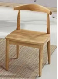 常规白橡木实木，榫头结构，经防潮、防虫、防腐处理，强度高、刚性好、不变形；油漆：优质环保油漆；胶水：采用环保白乳胶,优质环保胶水，产品符合国家环保检测标准；实木：做抗菌防霉处理，28天内黑曲霉AS 3.4463、绿色木霉AS 3.2942长霉等级达到1级及以上把3802折叠椅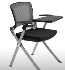 带扶手面料：高档网布。海绵：采用高密度、高回弹一次成型PU泡绵，达到国家阻燃标准  ，脚架：优质折叠脚架，最大受力1.25N。带扶手，面料：做抗菌防霉处理，28天内黑曲霉ATCC 16404、绿色木霉ATCC 28020长霉等级达到1级及以上张4603椅子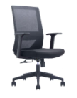 常规·PP加纤维背架尼龙固定腰靠
·PP分体固定扶手
·40密度高弹力海绵
·配原位锁定底盘
·100#沉口4公分黑杆
·∮340MM 黑色尼龙高脚
·∮60MM PU黑色轮                                                                           面料：做抗菌防霉处理，28天内黑曲霉ATCC 16404、绿色木霉ATCC 28020长霉等级达到1级及以上把3504会议室椅子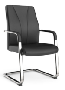 常规·优质西皮                                                 ·40密度高弹力海绵·1.8厚电镀弓形扁管，配扪皮扶手                                                                    皮：做抗菌防霉处理，28天内黑曲霉ATCC 6275、绿色木霉IFO 31137长霉等级达到1级张4505椅子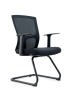 常规·黑色PP料背架
·高弹力海绵
·PP分体固定扶手
·25管1.8厚黑色烤漆弓形架把3506椅子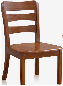 常规全橡木实木，榫头结构，经防潮、防虫、防腐处理，强度高、刚性好、不变形；油漆：优质环保油漆；胶水：采用环保白乳胶,优质环保胶水，产品符合国家环保检测标准；实木：做抗菌防霉处理，28天内黑曲霉AS 3.4463、绿色木霉AS 3.2942长霉等级达到1级及以上把3207办公椅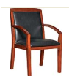 常规面料：选用优质仿皮包面。                                               
海绵：采用高密度、高回弹一次成型PU泡绵（≥38kg/m³），达到国家阻燃标准。                         
内架：采用橡木制作，经化学熏蒸杀虫和烘干处理。高密度弹簧纵向十三道，橡皮配带横向三道，外覆PE编制布。                                                                                      支脚：橡木实木支架，油漆饰面，经五底三面工艺，硬度达到2-3H级。把2808吧椅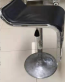 常规三级气杆，优质硬皮                                                                                皮：做抗菌防霉处理，28天内黑曲霉ATCC 6275、绿色木霉IFO 31137长霉等级达到1级把1509实验凳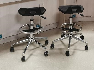 383*395*127升降480-680椅面：PU发泡（聚氨酯）一体成型，椅面尺寸383*395*127MM，内置铁架        
气杆：360度旋转，三级优质电镀气杆，SGS认证，PICC承保，质保两年。常规高度采用200#气杆，坐高升降范围约480-680MM，特殊高度可定制。                                                                        脚踏圈：采用直径为350MM优质不锈钢脚踏圈，可自由调节搁脚高度。
五星脚：Φ560mm / 电镀五星脚，优质冷轧钢管焊接成型,结实防锈，实用方便。
脚垫：配置高强度耐磨活动脚轮。 把45010不锈钢椅子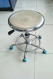 常规1.5MM厚201不锈钢材质，五星脚把28011病人凳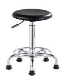 常规椅面：PU发泡（聚氨酯）一体成型，椅面内置铁架        
气杆：360度旋转，三级优质电镀气杆，SGS认证，PICC承保，质保两年。常规高度采用200#气杆，坐高升降范围约480-680MM，特殊高度可定制。                                                                        
五星脚：Φ560mm / 电镀五星脚，优质冷轧钢管焊接成型,结实防锈，实用方便。
脚垫：固定脚垫把30012陪护椅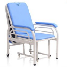 常规钢架管壁1.5(mm)厚，优质仿皮，高弹海绵                                                             皮：做抗菌防霉处理，28天内黑曲霉ATCC 6275、绿色木霉IFO 31137长霉等级达到1级把42013躺椅(电动沙发躺椅)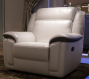 常规1、面料：采用优质超迁皮，面质感柔和，光泽度好，透气性强，富于韧性。2、泡棉：采用高密度定型海绵，软硬适中，各项指标达到国家现行检测标准，长时间外力作用下不易变形。3、靠背利用人体工程学，自然弧线，让背部久坐依然舒服，电动可躺                                          皮：做抗菌防霉处理，28天内黑曲霉ATCC 6275、绿色木霉IFO 31137长霉等级达到1级把480014沙发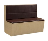 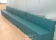 8000*700*9001、面料：采用优质超迁皮，面质感柔和，光泽度好，透气性强，富于韧性。2、泡棉：采用高密度定型海绵，软硬适中，各项指标达到国家现行检测标准，长时间外力作用下不易变形。3、靠背利用人体工程学，自然弧线，让背部久坐依然舒服。实木框架                                       皮：做抗菌防霉处理，28天内黑曲霉ATCC 6275、绿色木霉IFO 31137长霉等级达到1级                    实木：做抗菌防霉处理，28天内黑曲霉AS 3.4463、绿色木霉AS 3.2942长霉等级达到1级及以上米120015等候椅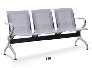 三人位扶手，站脚：采用1.2mm优质冷轧钢板冷压成型，表面打磨抛光,除油除锈后静电喷涂处理。座板：采用1.2mm优质冷轧钢板，除油除锈后静电喷涂处理。横梁:冷轧钢板折压焊接成三角形，厚度1.5mm，除油除锈后静电喷涂处理。组96016等候椅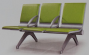 三人位扶手,脚,支架：优质铝合金材料,通过专用大型精铸模具热压成型，出模后需经过专用夹具定位钻孔功牙，打磨抛光处理再进行表面喷涂处理。座背板：采用2.0MMT优质冷斩钢板冷压成型，焊满焊后打磨抛光处理。横档：采用￠95*2.5MMT优质圆管，使用专用焊接夹具定位经焊接打磨抛光喷涂处理。组268017等候椅（样品）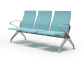 1800*690*9101、椅面：采用聚合物多元醇制备自结皮聚氨酯材质，座椅面为分体式设计，节省打包体积，外观圆滑无锐角，椅面支撑架≥4.5mm。座椅整体要求椅面宽度520mm，坐板离地高度440mm，坐板深度435mm，坐背高度500mm，座椅之间间隙55mm，座椅安装为卡式结构，安装简单牢固，而且位置可以根据场地要求随意更改，另外椅面颜色可根据实际情况订做。椅座和椅背应满足：a.整体厚度：不低于22mm；b.清洁方便，无需专用清洁剂；c.寿命：≥5年； 2、承重横梁：高强度六边十二角优质铝合金管，直径80*80mm，厚度≥2.5mm，横梁周长不低于250mm。承重横梁两端由ABS工程塑料件作帽盖，厂家的铭牌只能粘贴在横梁两端，不能张贴于产品的其它明显位置。3、扶手：采用优质铝合金经模具压铸成型，扶手为封闭式，不分左右，扶手的安装不应影响座椅的宽度空间。扶手采用封闭结构，以防止扶手挂带衣物造成不安全。过小过短，其外延伸长度不能短于座椅面深度的50%，外观大方美观无锐角，表面圆滑。扶手整体要求离地高度630mm，宽度40mm，长度415mm。4、站脚：采用单只脚重量≥2.55KG优质铝合金经模具压铸成型。脚前后长度630mm，高度310mm，脚面最宽80mm。站脚形状为"人"字形以确保最佳的支撑稳定性，不采用中间竖状支撑或片状支撑；单杆件整体，不得采用多杆件式的结构，不得用任何方式拼接；椅腿底部附有不易刮伤表面的防滑橡塑垫以防损坏地面，可提供高度调节及地面水平恢复系统。组300018输液椅（样品）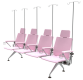 三人位中心距:550mm   座高:440mm  座深:470mm  椅高：900mm，站脚：采用优质铝合金经模具一体压铸成型（全部实心），精密加工后表面静电粉末喷涂处理，站脚带可调节脚垫。扶手：采用优质铝合金经模具一体压铸成型（全部实心），精密加工后表面静电粉末喷涂处理，扶手宽度80mm，长度370mm为封闭形状，可独立安装，与横梁采用菱形连接固定。边条：采用优质铝合金经模具一体压铸成型（全部实心），精密加工后表面静电粉末喷涂处理，连接固定座垫/背垫并与横梁固定，隐藏于座垫/背垫后面，可有效防止磕碰受伤，宽度大于或等于40mm，厚度大于或等于20mm座垫：采用高密度聚氨酯与多层板经模具一体发泡成型，座垫密度49～53kg/m³，宽度490mm，厚度25mm，座感舒适，设计符合人体工程学原理；内板采用钢架结构组合焊接成型，外型成弧型，美观大方，具有曲线美。背垫：用高密度聚氨酯与多层板经模具一体发泡成型，座垫密度49～53kg/m³，宽度490mm，厚度20mm座感舒适，设计符合人体工程学原理；内板采用钢架结构组合焊接成型，外型成弧型，美观大方，具有曲线美。横梁：采用60*60*1.5mm方钢管制成，表面静电粉末喷涂处理，横梁便于拼装，可拼接成2～6位/组的搭配形式，使座椅的组合形式多样化，适应多种现场需求，横梁为元材料的截取长度，横梁除2端外不允许加工货焊接拼接，横梁与站脚/扶手/边条菱形连接横梁，两端采用塑料件封盖。杯架:采用5mm冷拉钢直径与冷轧钢板经模压成型，直径75mm ，表面喷涂处理。★椅面颜色为蓝色，每一位配一根输液杆组350019讲台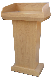 常规板材材质：基材采用优质E0级多层板，防火板饰面，经过防虫、防腐等化学处理，持久不变；台面板、侧板采用优质25mm厚板，其它板用18mm板材，，E1级排放标准，PVC封边，缓冲轨道，阻尼铰链，优质锁具.拉手及其他优质五金小配件。技术说明：材料须经专业干燥处理，坚固耐用、防变形及开裂。配合弱电摆放结构只128020床头柜（样品）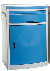 常规1、柜子为高强度性能的ABS新料注塑成形，整体造型新颖简洁，色泽柔和。
2、可内置独立热水瓶及层板，搁T字形。柜面两侧有伸推式实心不锈钢毛巾架。只34821床头柜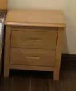 常规橡木实木床，环保油漆，五底三面                                                     实木：做抗菌防霉处理，28天内黑曲霉AS 3.4463、绿色木霉AS 3.2942长霉等级达到1级及以上只28022办公柜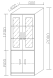 800*400*2000板材材质：基材采用优质E0级多层板，防火板饰面，经过防虫、防腐等化学处理，持久不变；台面板、侧板采用优质25mm厚板，其它板用18mm板材，，E0级排放标准，PVC封边，缓冲轨道，阻尼铰链，优质锁具.拉手及其他优质五金小配件。技术说明：材料须经专业干燥处理，坚固耐用、防变形及开裂。层板下面加钢管加固。钢化玻璃米235023办公柜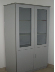 800*400*2000板材材质：基材采用颗粒板，经过防虫、防腐等化学处理，持久不变；台面板、侧板采用优质25mm厚板，其它板用16mm板材，E0级排放标准，PVC封边，优质五金配件。技术说明：材料须经专业干燥处理，坚固耐用、防变形及开裂。钢化玻璃。米116224矮柜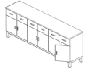 2200*480*850板材材质：基材采用优质E0级多层板，防火板饰面，经过防虫、防腐等化学处理，持久不变；台面板、侧板采用优质25mm厚板，其它板用18mm板材，，E0级排放标准，PVC封边，缓冲轨道，阻尼铰链，优质锁具.拉手及其他优质五金小配件。技术说明：材料须经专业干燥处理，坚固耐用、防变形及开裂。。（★其中一门热水瓶）米145425衣柜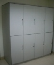 800*600*2000板材材质：基材采用优质E0级多层板，防火板饰面，经过防虫、防腐等化学处理，持久不变；台面板、侧板采用优质25mm厚板，其它板用18mm板材，E0级排放标准，PVC封边，缓冲轨道，阻尼铰链，优质锁具.拉手及其他优质五金小配件。技术说明：材料须经专业干燥处理，坚固耐用、防变形及开裂。每门内一根晾衣杆，一块隔板（一只4人用）米300026更衣柜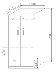 900*500*2000板材材质：基材采用优质E0级多层板，防火板饰面，经过防虫、防腐等化学处理，持久不变；台面板、侧板采用优质25mm厚板，其它板用18mm板材，E0级排放标准，PVC封边，缓冲轨道，阻尼铰链，优质锁具.拉手及其他优质五金小配件。技术说明：材料须经专业干燥处理，坚固耐用、防变形及开裂。每门内一根晾衣杆，一块隔板（一只2人用）米303727衣柜800*600*2000板材材质：基材采用颗粒板，经过防虫、防腐等化学处理，持久不变；台面板、侧板采用优质25mm厚板，其它板用16mm板材，E0级排放标准，PVC封边，优质五金配件。技术说明：材料须经专业干燥处理，坚固耐用、防变形及开裂。米102528柜子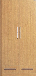 800*500*2000板材材质：基材采用颗粒板，经过防虫、防腐等化学处理，持久不变；台面板、侧板采用优质25mm厚板，其它板用16mm板材，E0级排放标准，PVC封边，优质五金配件。技术说明：材料须经专业干燥处理，坚固耐用、防变形及开裂。米97529治疗柜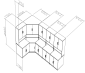 3200/1750*700/300*2000（按实）板材材质：基材采用优质E0级多层板，防火板饰面，经过防虫、防腐等化学处理，持久不变；台面板、侧板采用优质25mm厚板，其它板用18mm板材，E0级排放标准，PVC封边，缓冲轨道，阻尼铰链，优质锁具.拉手及其他优质五金小配件。技术说明：材料须经专业干燥处理，坚固耐用、防变形及开裂。上门每门搁3层，下门每门搁2层。内含垃圾桶，符合院感要求米300030柜子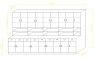 3560*700*2000板材材质：基材采用优质E0级多层板，防火板饰面，经防虫、防腐等化学处理，持久不变；台面板、侧板采用优质25mm厚板，其它板用18mm板材，E0级排放标准，PVC封边，缓冲轨道，阻尼铰链，优质锁具.拉手及其他优质五金小配件。技术说明：材料须经专业干燥处理，坚固耐用、防变形及开裂。米337031垃圾桶定做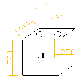 720*400*720板材材质：基材采用优质E0级多层板，防火板饰面，经过防虫、防腐等化学处理，持久不变；台面板、侧板采用优质25mm厚板，其它板用18mm板材，E0级排放标准，PVC封边，缓冲轨道，阻尼铰链，优质锁具.拉手及其他优质五金小配件。技术说明：材料须经专业干燥处理，坚固耐用、防变形及开裂。★台面用大理石覆面，内含配套304#不锈钢垃圾桶只265032垃圾桶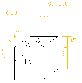 600*400*700板材材质：基材采用优质E0级多层板，防火板饰面，经过防虫、防腐等化学处理，持久不变；台面板、侧板采用优质25mm厚板，其它板用18mm板材，E0级排放标准，PVC封边，缓冲轨道，阻尼铰链，优质锁具.拉手及其他优质五金小配件。技术说明：材料须经专业干燥处理，坚固耐用、防变形及开裂。★台面用大理石覆面内，含配套304#不锈钢垃圾桶只250033垃圾桶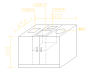 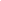 900*450*700板材材质：基材采用优质E0级多层板，防火板饰面，经过防虫、防腐等化学处理，持久不变；台面板、侧板采用优质25mm厚板，其它板用18mm板材，E0级排放标准，PVC封边，缓冲轨道，阻尼铰链，优质锁具.拉手及其他优质五金小配件。技术说明：材料须经专业干燥处理，坚固耐用、防变形及开裂。★台面用大理石覆面，内含配套304#不锈钢垃圾桶只320034垃圾桶定做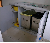 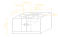 1000*500*1000板材材质：基材采用优质E0级多层板，防火板饰面，经过防虫、防腐等化学处理，持久不变；台面板、侧板采用优质25mm厚板，其它板用18mm板材，E0级排放标准，PVC封边，缓冲轨道，阻尼铰链，优质锁具.拉手及其他优质五金小配件。技术说明：材料须经专业干燥处理，坚固耐用、防变形及开裂。★台面用大理石覆面，内含配套304#不锈钢垃圾桶只155035茶水杯架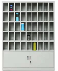 1200*250*18001、基材：选用优质E0级多层板，抗弯力强，不易变形；顶板用2.5CM厚，其余板为1.8CM                                           2、面材：台面板硬度高，不易磨花，具有防火性，纹理颜色一致，无结疤，无瑕疵。
3、采用PVC同色封边胶条（厚度2mm）；拉伸强度为42.6MPa，断裂伸长率196%，直角撕裂强度71KN/m。
4、五金配件：采用优质系列五金配件。只160036衣柜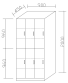 900*450*2000板材材质：基材采用优质E0级多层板，防火板饰面，经过防虫、防腐等化学处理，持久不变；台面板、侧板采用优质25mm厚板，其它板用18mm板材，E0级排放标准，PVC封边，缓冲轨道，阻尼铰链，优质锁具.拉手及其他优质五金小配件。技术说明：材料须经专业干燥处理，坚固耐用、防变形及开裂。只280037地平架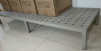 150*50*201、用材：立柱厚度1.8MM。层板厚度1.0MM、横梁采用60*40*2.0MMP型管，。2、工艺：使用数控冲床冲压而成，连接处精密度高、折边挺括，采用点焊、碰焊工艺，焊接点少，无疤痕。 3、处理工艺：经酸洗、磷化等13道前期处理，表层选用优质粉末静电喷涂。  只42038货架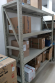 2000*600*2000基材采用电解钢板（抗菌要求：对大肠杆菌、金黄色葡萄球菌的抗菌率＞99%。）。货架的顶层和底层层板与立柱用双角码及螺丝连接,使货架稳固，安装拆卸方便。钢层板上下以50mm为节距上下调节层高，满足多种使用要求。用材：立柱厚度1.8MM。层板厚度0.6MM、横梁采用60*40MMP型管，。工艺：使用数控冲床冲压而成，连接处精密度高、折边挺括，采用点焊、碰焊工艺，焊接点少，无疤痕。 处理工艺：经酸洗、磷化等13道前期处理，表层选用优质粉末静电喷涂。组128039货架1500*600*2000基材采用电解钢板（抗菌要求：对大肠杆菌、金黄色葡萄球菌的抗菌率＞99%。）。货架的顶层和底层层板与立柱用双角码及螺丝连接,使货架稳固，安装拆卸方便。钢层板上下以50mm为节距上下调节层高，满足多种使用要求。用材：立柱厚度1.8MM。层板厚度0.6MM、横梁采用60*40MMP型管，。工艺：使用数控冲床冲压而成，连接处精密度高、折边挺括，采用点焊、碰焊工艺，焊接点少，无疤痕。 处理工艺：经酸洗、磷化等13道前期处理，表层选用优质粉末静电喷涂。组125040货架2000*600*2000基材冷轧钢板，工艺：使用数控冲床冲压而成，连接处精密度高、折边挺括，采用点焊、碰焊工艺，焊接点少，无疤痕。 处理工艺：经酸洗、磷化等前期处理，表层选用优质粉末静电喷涂。组45041货架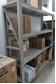 1500*600*2000基材冷轧钢板，工艺：使用数控冲床冲压而成，连接处精密度高、折边挺括，采用点焊、碰焊工艺，焊接点少，无疤痕。 处理工艺：经酸洗、磷化等前期处理，表层选用优质粉末静电喷涂。组40042药柜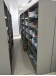 900*400*18001、饰面采用一级冷轧钢板为原料，厚度为≥0.8mm，表面处理为静电喷塑，事先经过酸洗，磷化处理等多道除锈工艺。喷涂表面光华平整、油漆无颗粒、气泡、渣点，颜色均匀。2、颜色为标准灰色。只75043生活柜（2门）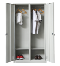 900*420*18001、饰面采用一级冷轧钢板为原料，厚度为≥0.8mm，表面处理为静电喷塑，事先经过酸洗，磷化处理等多道除锈工艺。喷涂表面光华平整、油漆无颗粒、气泡、渣点，颜色均匀。2、颜色为标准灰色。含镜子，晾衣杆，隔板只88044生活柜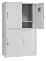 900*420*18001、饰面采用一级冷轧钢板为原料，厚度为≥0.8mm，表面处理为静电喷塑，事先经过酸洗，磷化处理等多道除锈工艺。喷涂表面光华平整、油漆无颗粒、气泡、渣点，颜色均匀。2、颜色为标准灰色。只88045柜子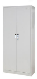 800*390*18001、饰面采用一级冷轧钢板为原料，厚度为≥0.7mm，表面处理为静电喷塑，事先经过酸洗，磷化处理等多道除锈工艺。喷涂表面光华平整、油漆无颗粒、气泡、渣点，颜色均匀。2、颜色为标准灰色。只78046中二斗（铁皮柜）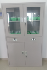 860*390*18001、饰面采用一级冷轧钢板为原料，厚度为≥0.8mm，表面处理为静电喷塑，事先经过酸洗，磷化处理等多道除锈工艺。喷涂表面光华平整、油漆无颗粒、气泡、渣点，颜色均匀。2、颜色为标准灰色。只88047治疗柜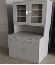 900*600*20001、饰面采用一级冷轧钢板为原料，厚度为≥0.8mm，表面处理为静电喷塑，事先经过酸洗，磷化处理等多道除锈工艺。喷涂表面光华平整、油漆无颗粒、气泡、渣点，颜色均匀。2、颜色为标准灰色。只98048生活柜（2门）900*420*18001、饰面采用一级冷轧钢板为原料，厚度为0.5mm，表面处理为静电喷塑，事先经过酸洗，磷化处理等多道除锈工艺。喷涂表面光华平整、油漆无颗粒、气泡、渣点，颜色均匀。2、颜色为标准灰色。含镜子，晾衣杆，隔板只50049生活柜（4门）900*420*18001、饰面采用一级冷轧钢板为原料，厚度为0.8mm，表面处理为静电喷塑，事先经过酸洗，磷化处理等多道除锈工艺。喷涂表面光华平整、油漆无颗粒、气泡、渣点，颜色均匀。2、颜色为标准灰色。只50050铁皮柜860*390*1800饰面采用一级冷轧钢板为原料，厚度为0.5mm表面处理为静电喷塑，事先经过酸洗，磷化处理等多道除锈工艺。喷涂表面光华平整、油漆无颗粒、气泡、渣点，颜色均匀。只50051衣柜（三门）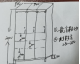 900*500*2000采用冷轧镀锌板，厚度为≥0.8mm，表面采用静电喷塑工艺处理，经酸洗。磷化，等多道工序一次成型。产品各零部件、组合件表面光滑、平整、凸起、色泽一致，漆面均匀，无划痕。焊接部件焊接牢固，焊点光滑平整。每门配锁，内含晾衣杆.镜子.隔板。底座为厚1.2MM的304#不锈钢框架架子，高8CM组112052衣柜（四门）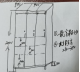 1200*500*2000采用冷轧镀锌板，厚度为0.8mm，表面采用静电喷塑工艺处理，经酸洗。磷化，等多道工序一次成型。产品各零部件、组合件表面光滑、平整、凸起、色泽一致，漆面均匀，无划痕。焊接部件焊接牢固，焊点光滑平整。每门配锁，内含晾衣杆.镜子.隔板。底座为厚1.2MM的304#不锈钢框架架子，高8CM组148053桌子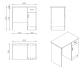 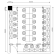 800*500*7601、台面板（鸭嘴边）、侧板采用优质25mm厚防火板，其它板用18mm三聚氰胺多层板，饰面板用灰白防火板面板，E0级排放标准，优质五金。技术说明：材料须经专业干燥处理，坚固耐用、防变形及开裂张52054办公桌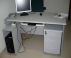 1400*700*7601、台面板（鸭嘴边）、侧板采用优质25mm厚三聚氰胺多层板防火板，其它板用18mm三聚氰胺多层板，饰面板用灰白防火板面板，E0级排放标准，优质五金。技术说明：材料须经专业干燥处理，坚固耐用、防变形及开裂张72055办公桌（油漆）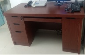 1400*700*760面材：选用优质0.6mm木皮贴面。
基材：采用环保型E0级中密度板
油漆：选用优质聚酯漆，采用“五底三面”油漆工艺制作。有害物含量低于国家标准。成品油漆表面硬度可达3H级。面漆采用水性油漆，E0级标准，达到色泽美观、不变色、光滑耐磨、手感好                                                                                           实木：做抗菌防霉处理，28天内黑曲霉AS 3.4463、绿色木霉AS 3.2942长霉等级达到1级及以上张126056办公桌1600*800*760面材：选用优质0.6mm木皮贴面。
基材：采用环保型E0级中密度板
油漆：选用优质聚酯漆，采用“五底三面”油漆工艺制作。有害物含量低于国家标准。成品油漆表面硬度可达3H级。面漆采用水性油漆，E0级标准，达到色泽美观、不变色、光滑耐磨、手感好                                                                                           实木：做抗菌防霉处理，28天内黑曲霉AS 3.4463、绿色木霉AS 3.2942长霉等级达到1级及以上张1420571.6米带侧柜桌子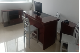 1600*800*760面材：选用优质0.6mm木皮贴面。
基材：采用环保型E0级中密度板。
油漆：选用优质聚酯漆，采用“五底三面”油漆工艺制作。有害物含量低于国家标准。成品油漆表面硬度可达3H级。面漆采用水性油漆，E0级标准，达到色泽美观、不变色、光滑耐磨、手感好。                                                                                           实木：做抗菌防霉处理，28天内黑曲霉AS 3.4463、绿色木霉AS 3.2942长霉等级达到1级及以上。张196058条桌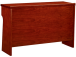 1200*400*760板材材质：基材采用三聚氰胺多层板，防火板饰面，经过防虫、防腐等化学处理，持久不变；台面板、侧板采用优质25mm厚板，其它板用18mm板材，，E0级排放标准，PVC封边，缓冲轨道，阻尼铰链，优质锁具.拉手及其他优质五金小配件。技术说明：材料须经专业干燥处理，坚固耐用、防变形及开裂。                            实木：做抗菌防霉处理，28天内黑曲霉AS 3.4463、绿色木霉AS 3.2942长霉等级达到1级及以上。套68059会议桌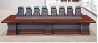 4800*2000*760面材：选用优质0.6mm木皮贴面。
基材：采用环保型E0级中密度板。
油漆：选用优质聚酯漆，采用“五底三面”油漆工艺制作。有害物含量低于国家标准。成品油漆表面硬度可达3H级。面漆采用水性油漆，E0级标准，达到色泽美观、不变色、光滑耐磨、手感好（含电子配套功能的开口工作）。                                                                    实木：做抗菌防霉处理，28天内黑曲霉AS 3.4463、绿色木霉AS 3.2942长霉等级达到1级及以上。米2500604米会议桌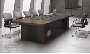 4000*1600*760基材：E0级多层板，甲醛释放量≤5mg/100g。贴面：优质耐磨三聚氢胺浸渍饰面。封边：PVC封边条、ABS薄边Z型封边条。4、五金配件：三节轨，正面锁，阻尼缓冲铰链。米150061洽谈桌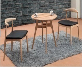 常规白橡木实木，优质仿皮，高弹海绵，选用优质聚酯漆，采用“五底三面”油漆工艺制作。有害物含量低于国家标准。成品油漆表面硬度可达3H级。面漆采用水性油漆，E0级标准，达到色泽美观、不变色、光滑耐磨、手感好                                                                  实木：做抗菌防霉处理，28天内黑曲霉AS 3.4463、绿色木霉AS 3.2942长霉等级达到1级及以上张95062餐桌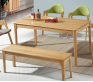 1400*700*760白橡木实木，选用优质聚酯漆，采用“五底三面”油漆工艺制作。有害物含量低于国家标准。成品油漆表面硬度可达3H级。面漆采用水性油漆，E0级标准，达到色泽美观、不变色、光滑耐磨、手感好                                                                                  实木：做抗菌防霉处理，28天内黑曲霉AS 3.4463、绿色木霉AS 3.2942长霉等级达到1级及以上张180063服务台（1000*650*1100）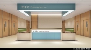 4300/2650*650*760/1100板材材质：基材采用三聚氰胺多层板，防火板饰面，经过防虫、防腐等化学处理，持久不变；台面板、侧板采用优质25mm厚板，其它板用18mm板材，，E0级排放标准，PVC封边，优质五金配件，阻尼铰链。技术说明：材料须经专业干燥处理，坚固耐用、防变形及开裂，台面为米黄色厚2CM优质石英石，外面用10MM钢化烤漆玻璃敷面，踢脚线用1.2MM厚抗指纹拉丝不锈钢，内含走线功能，电脑做嵌入式设计米359764预检分诊台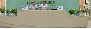 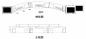 6000*700/300*1050/760板材材质：基材采用三聚氰胺多层板，防火板饰面，经过防虫、防腐等化学处理，持久不变；台面板、侧板采用优质25mm厚板，其它板用18mm板材，，E0级排放标准，PVC封边，优质五金配件，阻尼铰链。技术说明：材料须经专业干燥处理，坚固耐用、防变形及开裂，台面为米黄色厚2CM优质石英石，外面用10MM钢化烤漆玻璃敷面，踢脚线用1.2MM厚抗指纹拉丝不锈钢，内含走线功能，电脑做嵌入式设计米583365服务台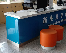 2000*600*800板材材质：基材采用三聚氰胺多层板，防火板饰面，经过防虫、防腐等化学处理，持久不变；台面板、侧板采用优质25mm厚板，其它板用18mm板材，，E0级排放标准，PVC封边，优质五金配件，阻尼铰链。技术说明：材料须经专业干燥处理，坚固耐用、防变形及开裂，台面为米黄色厚2CM优质石英石，外面用10MM钢化烤漆玻璃敷面，踢脚线用1.2MM厚抗指纹拉丝不锈钢，内含走线功能，电脑做嵌入式设计米260066床垫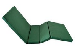 1900*860*801、4公分海棉、4公分环保棕，高密度棕片，经高温高压处理，高密度弹性海绵，经防虫处理。2、外包优质防水布，液体不渗透表层，易擦拭，有透气性。3、可根据床的背部、脚部、腿部升降而弯曲。面料：做抗菌防霉处理，28天内黑曲霉ATCC 16404、绿色木霉ATCC 28020长霉等级达到1级及以上张22867床垫1900*860*1101、5公分海棉、6公分环保棕，高密度棕片，经高温高压处理，高密度弹性海绵，经防虫处理。2、外包优质防水布，液体不渗透表层，易擦拭，有透气性。3、可根据床的背部、脚部、腿部升降而弯曲。面料：做抗菌防霉处理，28天内黑曲霉ATCC 16404、绿色木霉ATCC 28020长霉等级达到1级及以上张42068诊断床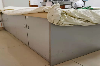 1800*900*700板材材质：基材采用三聚氰胺多层板,台面.脚为厚50MM，防火板饰面，经过防虫、防腐等化学处理，持久不变；E0级排放标准，PVC封边，优质五金配件，阻尼铰链。技术说明：材料须经专业干燥处理，坚固耐用、防变形及开裂。面料：做抗菌防霉处理，28天内黑曲霉ATCC 16404、绿色木霉ATCC 28020长霉等级达到1级及以上张128069诊断床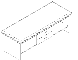 1800*720*650板材材质：基材采用三聚氰胺多层板,台面.脚为厚50MM，防火板饰面，经过防虫、防腐等化学处理，持久不变；E0级排放标准，PVC封边，优质五金配件，阻尼铰链。技术说明：材料须经专业干燥处理，坚固耐用、防变形及开裂。面料：做抗菌防霉处理，28天内黑曲霉ATCC 16404、绿色木霉ATCC 28020长霉等级达到1级及以上张110070诊断床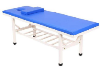 1900*700*600优质仿皮，高弹海绵，1.5MM厚钢架                                                        皮：做抗菌防霉处理，28天内黑曲霉ATCC 6275、绿色木霉IFO 31137长霉等级达到1级张88071诊断床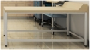 1800*600*650优质仿皮，高弹海绵，1.5MM厚钢架                                                        皮：做抗菌防霉处理，28天内黑曲霉ATCC 6275、绿色木霉IFO 31137长霉等级达到1级张80072上下铺床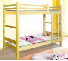 2000*1000材质为橡木实木，脚料为7*7CM，床边为3.5*13CM                                                实木：做抗菌防霉处理，28天内黑曲霉AS 3.4463、绿色木霉AS 3.2942长霉等级达到1级及以上张170073三折病床（带床垫）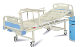 2000*900*520（含床尾桌）1、主架采用30*60优质碳钢钢管制作而成，壁厚为1.5mm。表面静电喷塑处理。2、床面板采用1.0mm厚优质冷轧钢板经冲压制作成型。表面静电喷塑处理。3、各部位活动联接件采用5.0 优质冷轧钢板制作，表面静电喷塑处理。4、可拆卸式床头板、床尾板，均采用ABS塑料，一次注塑成型。5、左右侧面不锈钢五档提拉式护栏，摇杆采用两极空转限位装置，防止耗损。6、床下配置搁物架。7、背部角度可调节，背部折起角度0-75度±5˚。8、配5寸中控一脚全刹，双轮结构，单轮承重200KG张230074病床（带床垫）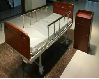 2100*970*5201.1外形尺寸为：长度2100±50mm，床面宽度900mm，含护栏1000±20mm ，床体高度540mm（床面离地面高度）；
1.2双摇三折，摇杆可伸缩，摇把隐藏式设计，全金属钢质传动系统，应有两极空转限位装置，应有螺母、压簧和高强度阻层片组合的过盈保护结构；
1.3调节范围：背部倾斜度70±5º，腿部倾斜度35±5º；
1.4床头、尾板要求：环保型E0级中密度板，选用优质聚酯漆，采用“五底三面”油漆工艺制作。
1.5床面要求：采用优质钢板冲压，床板厚度：≥1.2mm,压花压孔（10×60——5孔）、透气，床面四角应弯园过渡，以保护病人免受冲撞伤，床面承重应大于200kg；床樑采用全封闭60×30×1.5矩形管，以保障使用寿命；
1.6护栏要求：两侧采用全金属高强度六档全覆可调护栏，全长1600mm，总高370mm，且必须与床垫平过，可有效防护对儿童可能造成的伤害；使用方便，棱角光滑，可收缩放平；安全式横拉快速保险扣安全可靠；高强度护栏，纵向受力＞100kg，侧向拉力＞60kg，可确保狂躁病人安全无虞；
1.7每床配餐桌，并固定在床上，规格为32cm×80cm，配阻尼缓冲装置，餐桌翻转时能平稳无噪声；
1.8每床边配备左右各3个引流袋挂钩，设2个输液架插孔；
1.9床头、床尾各设置1个置物架，焊接在床下，床头卡两个，横向插口；
1.5寸中控一脚全刹，双轮结构，单轮承重200KG1.11提供有效产品注册证。含床垫张220075婴儿床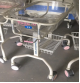 常规1.整体采用优质钢材，金属表面经过多道工序处理，内外防锈，避免管壁内部生锈缩短使用寿命，防刮伤能力和耐药性强。
2.婴儿睡盆采用全透明ABS材料。
3.脚轮：采用优质树脂双面脚轮，稳定性、安全性极佳。
4.床垫： 海绵芯床垫，具有防水、透气、阻燃、抗菌、无毒等优点。张320076实验台1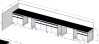 5500*1800/800*1200/8501.柜体：采用厚度为1.0mm 优质冷轧钢板，表面经环氧树脂喷涂处理，具有防锈、防腐蚀、耐有机溶剂等功能。在有水管、电线连接的部位设活动挡板，方便维修；2.门板及抽屉面板：与柜体同等材质；3.滑轨、拉手：采用优质高精钢珠组合三节静音滑轨。4.铰链：无噪音、耐腐蚀并作优质环氧树脂粉末喷塑处理，开启角度不小于110度。5.拉手：钢制嵌入式拉手6.外围1.2米高围板，基材为E0级2.5mm厚多层板，PVC封边台面。7.台面要求：采用国内知名品牌13.0mm厚实芯双面理化膜优抗板台面，台面边缘用同质材料板双层加厚至26.0mm，由专业厂家用CNC机械加工而成。米350077实验台4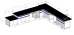 3800/4200*800*8501.柜体：采用厚度为1.0mm 优质冷轧钢板，表面经环氧树脂喷涂处理，具有防锈、防腐蚀、耐有机溶剂等功能。在有水管、电线连接的部位设活动挡板，方便维修；2.门板及抽屉面板：与柜体同等材质；3.滑轨、拉手：采用优质高精钢珠组合三节静音滑轨。4.铰链：无噪音、耐腐蚀并作优质环氧树脂粉末喷塑处理，开启角度不小于110度。5.拉手：钢制嵌入式拉手6.台面要求：采用国内知名品牌13.0mm厚实芯双面理化膜优抗板台面，台面边缘用同质材料板双层加厚至26.0mm，由专业厂家用CNC机械加工而成。米300078实验台5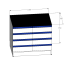 1000*800*850双面共16只抽屉1.桌身结构规格说明：主体框架：主框架采用1.5mm厚冷扎钢板，经数控冲床、数控折弯成为1.5*50*50㎜优质方型钢材，连接处由专用连接件(模具开发)连接，表面高压EPOXY静电粉沫喷涂。此种结构受力性强、稳定性强、耐酸碱、耐腐蚀；不易变形、具有很强的抗压强度、力学性能好、可使用年限长达10年以上。前后梁：1.5*30.120㎜优质冷扎钢板折弯成方型材，连接处由专用连接件(模具开发)连接，表面高压EPOXY静电粉沫喷涂。在后梁上安装实验室专用的可移动滑轨，与柜体相结合，柜体可根据实验室工作者的需求任意滑动，此结构科学合理、稳定性强、方便实用。脚体：采用1.8*￠38mm优质圆管经一次性模具冲压成型钢材，连接处由专用连接件(模具开发)连接，表面高压EPOXY静电粉沫喷涂。此种结构美观、大方、承载力强、结构合理、稳定性强。柜体：采用厚1.0mm优质冷扎钢板，经过磷化处理，再经EPOXY涂层厚度为80微米，最后经高温烘烤制作而成，抗压性强，耐酸碱，抗腐蚀，防水。此柜体最大的特点是可随用户需求左右自由活动。背板、侧封板：采用厚1.0mm优质冷轧钢板，经模具冲压成型，乳白色粉沫喷涂，涂层厚度为80微米，最后经高温烘烤制作而成。采用活动结构，安装预埋螺母，易装拆，便于水管、电气的维修。柜体门板及抽头：采用1.0mm优质冷轧钢板双层结构夹心结构，中间为隔音材料；外观浑然一体，整体美观大方且不变形、具有很强的抗压强度、可使用年限长达10年以上。层板：结构采用1.0㎜优质冷轧钢板，经过磷化处理，再经乳白色粉体喷涂，涂层厚度为80微米，最后经高温烘烤制作而成，边缘光滑，不伤手。2 、台面板规格说明：台面：采用13mm厚实心理化板，边沿加厚至26mm，或采用17mm厚威盛亚实芯板（不镶边）。3、五金配件及其它；铰链：专用模具三合一锌合金旋转式铰链，弹性好，外型美观，使用过程中无噪音，耐腐蚀，使用寿命长。滑轨：采用了进口阻尼优质三节导轨。拉手：采用不锈钢拉手或铝合金拉手或塑料拉手。地脚：采用实验室专用不锈钢活动地脚，可适于不同的地面环境，高度可调30-50㎜，方便实用。（台面为黑色，面版为灰白色，拉手蓝色）组680079病历车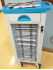 385*410*1080ABS新料，带锁单列25格/双列共50格，带双小抽，静音脚轮（带2个刹车）只380080治疗车2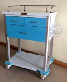 700*450*8501、规格尺寸：700*450*850
2、材质：优质碳钢喷塑、SUS304不锈钢、轻型合金材料。
3、万向轮：Φ100聚胺脂双轴承静音脚轮，防卷发。
4、四周需有塑胶防撞圈。
5、抽屉导轨为优质静音伸缩导轨。
6、主材规格：板材厚度≥1.0 
7、药盒格数根据临床要求定制只320081治疗车1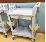 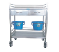 700*400*850整体采用不锈钢25*1.2圆管，1.2厚度不锈钢。配2个塑料桶，下装4只豪华静音万向轮只420082治疗车3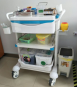 780*460*8501、规格尺寸：780*460*850
2、材质：优质碳钢喷塑、SUS304不锈钢、轻型合金材料。
3、万向轮：Φ100聚胺脂双轴承静音脚轮，防卷发。
4、四周需有塑胶防撞圈。
5、抽屉导轨为优质静音伸缩导轨。
6、主材规格：板材厚度≥1.0 
7、药盒格数根据临床要求只880083抢救车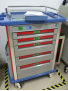 850*550*950规格尺寸：850*550*950mm（轮子到台面的高度） 车体：主要由塑、钢结构组成；四柱承重塑钢立柱设计。上部：注塑模具成型ABS工程塑料台面，凹陷设计，台面左右及背后为注塑整体成型加高围边（台面为簸箕形），可更好的防止物品的掉落。台面配除颤器平台，平台带有反扣式扎带，可更好固定除颤器。正面：中控锁，两小抽（抽屉面高为70mm），两中抽（抽屉面高为140mm），一大抽（抽屉面高为210mm）。抽屉面板上配玻璃标签片，可放置标签标识抽屉内物品的类别。抽屉内置分隔片，可根据需要自由分隔。车体左侧面：上部配可伸缩隐藏式副工作台，增大了台面使用面积，，隐藏式轨道使操作和清洁更方便。工作台下面配置一个推车把手，使车体推移更方便。 车体右侧面：上部配一个挂篮，内置1个利器盒，下方配2个ABS污物桶。右侧面配置一输液架（外杆φ25mm，内杆φ19mm，升降可自由调节，4个φ6mm回旋钩可防止输液瓶（袋）脱钩，升降杆有弹簧缓冲功能）  背面：配插线板和5M电源线，吹塑中空除颤板，氧气瓶架（带反扣式扎带，可更好的固定氧气瓶）。  底部： φ100mm平板包罩静音脚轮（其中两只带有刹车功能，可在任意状态下使用刹车功能）坚固耐用，可在平整地面任意推动，任意转向。含不锈钢脚垫架。只880084抢救车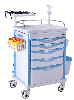 常规ABS材质。除颤器平台；输液架回旋式挂钩；静音轮；含垃圾桶，利器盒。只240085收集车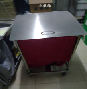 560*560*890（盖子560*560，架子560*560）304不锈钢管壁厚1.5MM，盖板1.2MM厚，管子用3CM圆管，支撑板7CM宽十字型，优质耐磨静音橡胶脚轮，盖子可以翻起来，含麻布手收集袋，强度牢固，焊接光洁，无毛边，边角为小圆角或倒角。辆155086收集车(ICU)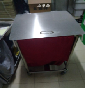 1070*560*890（盖子560*560，架子1070*560）304不锈钢管壁厚1.2MM，盖板1.2MM厚，管子用3CM圆管，支撑板7CM宽十字型，优质耐磨静音橡胶脚轮，盖子可以翻起来，含麻布手收集袋，强度牢固，焊接光洁，无毛边，边角为小圆角或倒角。辆200087小治疗车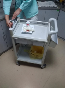 600*370*910柜子为高强度性能的ABS材料注塑成形，整体造型新颖简洁，色泽柔和。辆88088晨间护理车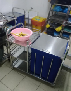 900*500*930304不锈钢管壁厚1.5MM，用1CM、1.5CM、2CM圆管搭配使用，优质耐磨静音橡胶脚轮135MM。强度牢固，焊接光洁，无毛边，边角为小圆角或倒角。辆260089透析车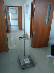 500*400*1750304不锈钢管壁厚1.5MM，主架管子用3CM圆管，优质耐磨静音橡胶脚轮，含磅称，含2只不锈钢斗（15*20一只，25*30一只，折边），强度牢固，焊接光洁，无毛边，边角为小圆角或倒角。辆220090不锈钢治疗车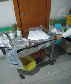 700*450*900304不锈钢管壁厚1.5MM，主架管子用2.5CM圆管，优质耐磨静音橡胶脚轮,含2只抽屉，强度牢固，焊接光洁，无毛边，边角为小圆角或倒角。辆150091医疗废物用车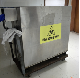 1300*690*1080/（推车1350*1000*240）304不锈钢管壁厚1.5MM，优质耐磨静音橡胶脚轮，含磅称称废物垃圾，下面为推车固定垃圾箱，且推车的平板镂空，强度牢固，焊接光洁，无毛边，边角为小圆角或倒角。辆1000092食堂快餐车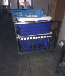 1060*600*900304不锈钢管壁厚1.5MM，主架管子用2.5CM圆管，挡料用2CM圆管，优质耐磨静音橡胶脚轮，强度牢固，焊接光洁，无毛边，边角为小圆角或倒角。辆290093治疗车改装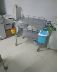 按招标人要求对车辆进行改装，安装不锈钢架用于摆放垃圾桶或锐器盒等。不锈钢架约为3个，可左右活动。辆40094开水车改装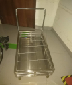 对采购方现有开水车进行改装，车顶加装不锈钢栅栏，防止热水瓶翻倒，强度牢固，焊接光洁，无毛边。辆40095异形沙发2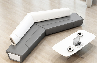 3700*900/600*750/620沙发：采用西皮及麻布饰面不锈钢配件。内用40度以上高密度海绵，实木框架，弹簧扣精工制作，电镀脚     组397596茶几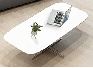 1200*600*430岩板台面，铝合金脚只100097异形沙发2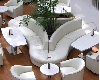 3100*2900优质仿皮，高弹海绵组540098卡椅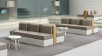 1800*750沙发：实木框架/密度海绵/西皮饰面                     组250099卡桌1600*700*430岩板台面，铝合金脚张1600100卡椅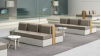 1400*750沙发：实木框架/密度海绵/西皮饰面                     组2200101卡桌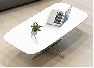 1200*700*430岩板台面，铝合金脚张1000102餐桌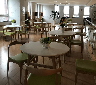 直径1米白橡木实木，选用优质聚酯漆，采用“五底三面”油漆工艺制作。有害物含量低于国家标准。成品油漆表面硬度可达3H级。面漆采用水性油漆，E0级标准，达到色泽美观、不变色、光滑耐磨、手感好                                                                                  实木：做抗菌防霉处理，28天内黑曲霉AS 3.4463、绿色木霉AS 3.2942长霉等级达到1级及以上张950103餐椅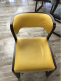 常规白橡木实木，选用优质聚酯漆，采用“五底三面”油漆工艺制作。有害物含量低于国家标准。成品油漆表面硬度可达3H级。面漆采用水性油漆，E0级标准，达到色泽美观、不变色、光滑耐磨、手感好                                                                                  实木：做抗菌防霉处理，28天内黑曲霉AS 3.4463、绿色木霉AS 3.2942长霉等级达到1级及以上。优质超迁皮，高弹海绵把618104抽血椅（固定脚）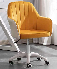 常规优质仿皮，高弹海绵，五星脚把502105医生椅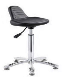 常规椅面：PU发泡（聚氨酯）一体成型，椅面尺寸338*364*173MM        
气杆：360度旋转，三级优质电镀气杆，SGS认证，PICC承保，质保两年。常规高度采用200#气杆，坐高升降范围约450-650MM，特殊高度可定制。
五星脚：Φ480mm / 电镀五星脚，优质冷轧钢板冲压焊接成型,结实防锈，实用方便。
脚垫：配置高强度耐磨电镀胶垫。 把320106备餐台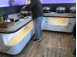 宽800，高800板材材质：基材采用三聚氰胺多层板，防火板饰面，经过防虫、防腐等化学处理，持久不变；E0级排放标准，PP封边，优质五金配件。技术说明：材料须经专业干燥处理，坚固耐用、防变形及开裂，见光面用大理石覆面。面料：做抗菌防霉处理，28天内黑曲霉ATCC 16404、绿色木霉ATCC 28020长霉等级达到1级及以上。米4500107回收车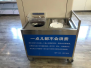 900*500*9001.0厚304#不锈钢只3500108小件柜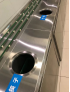 深400，高8001.0厚304#不锈钢米4500109餐椅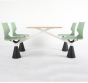 1300*700*7601.桌面采用白色防火板，基材25mm多层板，四周倒鸭嘴边本色油漆；2.桌架30*50*2.2mm方管，脚管φ60*1.5mm；3.桌架表面喷涂白细砂（H0）（71933）；4.FLY豆绿色（Z9）塑料椅面；5.黑色塑料喇叭罩。组2200110餐椅（样品）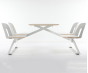 1200*700*7601.桌面采用基材25mm多层板贴冷灰白（F7）防火板，四周30°倒鸭嘴边本色油漆；2.人字架采用40*60*1.5方管，坐档采用30*70*2.0方管，立脚8mm钢板；3.桌架表面喷涂纯白亚光（I2）；4.FATA冷灰白（X5）塑料靠背；5.座板采用18mm多层板单贴冷灰白(F7)防火板；6.软碳黑塑料脚套。组2000111更衣柜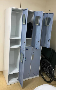 900*390*20001.柜体：采用医用1.0厚一级电解钢板制成，表面清洁处理后进行高温静电喷涂，二氧化碳保护焊接，焊（连）接牢固，经过打磨后平整光滑，不易生锈。
2.表面处理：采用环氧树脂静电粉末喷涂，涂层膜厚度均匀，喷粉涂层厚度60-80um，采用抗菌粉末涂料，具有环保、抑菌、防锈、耐腐蚀、绝缘性高、附着力强、耐摩擦等优点。喷涂采用流水线喷涂，可根据现场装修及空间搭配不同颜色，门板及抽屉木纹转印效果。
3.颜色用套色，内含隔板、镜子、晾衣杆，6人用。只1180112侧桌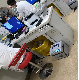 840*750*950板材材质：基材采用三聚氰胺多层板，防火板饰面，经过防虫、防腐等化学处理，持久不变；E0级排放标准，PP封边，优质五金配件。技术说明：材料须经专业干燥处理，坚固耐用、防变形及开裂，台面石英石。面料：做抗菌防霉处理，28天内黑曲霉ATCC 16404、绿色木霉ATCC 28020长霉等级达到1级及以上组1600序号评审指标评分描述1综合实力(10分)投标人具有有效期内的家具ISO9001质量管理体系认证证书、ISO14001环境管理体系认证证书、ISO45001职业健康安全管理体系认证证书（或GB/T 28001职业健康安全管理体系认证证书：设计开发、制造加工、销售及售后服务的得3分，每一个证书得1分。提供相关认证证书复印件（加盖公章）1综合实力(10分)投标人列入财政部、生态环境部等部门发布的“环境标志产品品目清单”，且获得指定认证机构出具的环境标志产品认证证书的，认证单元需同时具有人造板类家具、钢木家具、实木类家具、综合类木家具、软体家具，符合得2分，缺项不得分。提供相关认证证书复印件（加盖公章）。1综合实力(10分)投标人具有有效期内的医用家具知识产权管理体系认证证书得1分，缺项不得分。提供相关认证证书复印件（加盖公章）。1综合实力(10分)投标人具有有效期内的家具定制服务认证证书的得1分。1综合实力(10分)家具制造商具有有效期内的医用家具相关的外观、结构、工艺及技术专利（发明、实用新型、外观设计得分不同）：每项发明专利得1分，最高得1分；每项实用新型专利得0.5分，最高得1分；每项外观专利得0.25分，最高得1分。本项目合计最高得3分，提供专利证书复印件（加盖公章）。2企业业绩(3分)投标人提供自2018年以来（以合同签订时间为准）的同类案例，每个案例得0.5分，最高得3分。（提供中标通知书、合同复印件（加盖公章）、发票复印件（加盖公章））3产品技术参数配置及性能、功能情况(25分)序号17等候椅样品一把，根据所投产品的、材质、主要技术指标、功能特征等对比打分，完全符合得6-4分，一般符合得3.9－1.0分，偏离较大得0.9－0.1分。（材质不符按最差档评分）3产品技术参数配置及性能、功能情况(25分)序号18输液椅样品一把，根据所投产品的、材质、主要技术指标、功能特征等对比打分，完全符合得6-4分，一般符合得3.9－1.0分，偏离较大得0.9－0.1分。（材质不符按最差档评分）3产品技术参数配置及性能、功能情况(25分)根序号20床头柜样品一只，据所投产品的、材质、主要技术指标、功能特征等对比打分，完全符合得6-4分，一般符合得3.9－1.0分，偏离较大得0.9－0.1分。（材质不符按最差档评分）3产品技术参数配置及性能、功能情况(25分)序号110餐桌椅样品一张，据所投产品的、材质、主要技术指标、功能特征等对比打分，完全符合得7-4分，一般符合得3.9－1.0分，偏离较大得0.9－0.1分。（材质不符按最差档评分）4产品质量（16分）投标人提供自2020年1月1日以来具有CMA资质的检验报告：1.提供诊桌类燃烧性能达到难燃B1级的检测报告（并提供B1级使用证书），得2分；提供诊桌类燃烧性能达到难燃B2级的检测报告（并提供B2级使用证书），得1分；符合GB 8624-2012，没有或不符合不得分，本项目合计最高得2分。2.提供护士站燃烧性能达到难燃B1级的检测报告（并提供B1级使用证书），得2分；提供护士站燃烧性能达到难燃B2级的检测报告（并提供B2级使用证书），得1分；符合GB 8624-2012，没有或不符合不得分，本项目合计最高得2分。3.提供柜类燃烧性能达到难燃B1级的检测报告（并提供B1级使用证书），得2分；提供柜类燃烧性能达到难燃B2级的检测报告（并提供B2级使用证书），得1分；符合GB 8624-2012，没有或不符合不得分，本项目合计最高得2分。（投标时提供证明材料复印件并加盖公章，不提供者不得分）。投标人提供自2020年1月1日以来由具备原材料检测能力并通过国家计量认证（CMA资质）的第三方检测机构的检验报告：1、面料符合GB/T 20944.3-2008纺织品抗菌性能标准，抗菌性能：大肠杆菌、金黄色葡萄球菌、白色念珠菌、肺炎克雷伯氏菌、铜绿假单胞菌，检测结果抗菌率＞99%；符合GB/T 24346-2009纺织品防霉标准，防霉测试等级须达到1级及以上。全部符合得2分，缺检测项或有一项不符合或不合格不得分。2、实木：符合LY/T 1926-2010抗菌测试：大肠杆菌、金黄色葡萄球菌、白色念珠菌、肺炎克雷伯氏菌、铜绿假单胞菌，检测结果抗菌率＞99%；防霉测试等级须达到1级及以上。全部符合得2分，缺检测项或有一项不符合或不合格不得分。3、电解钢板HG/T 3950-2007标准：抗菌性能：大肠杆菌、金黄色葡萄球菌、白色念珠菌、肺炎克雷伯氏菌、铜绿假单胞菌，检测结果抗菌率＞99%；抗霉菌性能等级须达到1级及以上。全部符合得2分，缺检测项或有一项不符合或不合格不得分4、连接件（五金件）GB 10125-2012，中性盐雾试验800H不生锈的得2分（涂层老化评定参照GB/T 1766-2008）。5、人造石：符合GB/T 21866-2008抗菌测试：大肠杆菌、金黄色葡萄球菌、白色念珠菌、肺炎克雷伯氏菌、铜绿假单胞菌，检测结果抗菌率＞99%；ASTM G21-2015防霉测试等级须达到1级及以上。全部符合得2分，缺检测项或有一项不符合或不合格不得分。（投标时提供证明材料复印件（加盖公章）并加盖投标人公章，不提供者不得分）。5售后服务方案（5分）根据施工组织的以往同类产品的经验可实施性、人员安排的合理性、质量保证措施的可行性、供货进度的合理性安排、安全措施的可行性等方面进行综合比较打分，优得4-3.0分，良得2.9－1.0分，一般得0.9－0.1分。5售后服务方案（5分）质保期：在招标文件原有的基础上，每增加1年得0.5分，最高得1分。6标书质量（1分）根据投标文件内容、响应性、条理性、编排及装订情况等进行评分（1-0分）序号项目内容项目内容数量下浮率备注1绍兴市人民医院2021年度家具采购项目绍兴市人民医院2021年度家具采购项目1批下浮率报价（小写）下浮率报价（小写）    %    %    %    %下浮率报价（大写）下浮率报价（大写）百分之   百分之   百分之   百分之   项目名称项目类型简要描述合同金额（万元）开竣工日期项目地址与采购单位联系电话所在页码序号招标文件要求投标响应备注1招标文件技术要求(根据标内要求复制)请填写投标产品技术指标对应详细描述无偏离/正偏离/负偏离…可自行添加行详细参数可自行加行2请填写售后服务要求3请填写保修期要求4请填写安装要求(如有)5请填写验收方式要求(如有)6请填写付款方式要求7请填写到货期要求8…9…序号机构名称机构性质注册地址服务技术人员数量联系电话序号类别姓名性别年龄学历专业职称本项目中的职责响应时间到达现场时间总协调人售后人员…姓名页码截止投标时间近3年业绩及承担的主要工作情况，曾担任项目经理的项目应列明细性别年龄职称毕业时间所学专业学历资质证书编号其他资质情况联系电话序号姓名性别年龄学历(页码)专业(页码)职称(页码)本项目中的职责项目经历参与本项目的到位情况课程名称提供的资料持续时间授课教师培训对象培训地点课程费用费用总计